Приложение к основной образовательной программемуниципальное бюджетное общеобразовательное учреждениегорода Новосибирска «Лицей № 185»РАБОЧАЯ ПРОГРАММА ПО УЧЕБНОМУ ПРЕДМЕТУ«Русский язык»Классы: 10-11Рабочая программа по учебному предмету «Русский язык»в соответствии с ФГОС СОО10 – 11 классыПояснительная записка Федеральная рабочая программа учебного предмета «Русский язык» на уровне среднего общего образования составлена на основе требований к результатам освоения ООП СОО, представленных в ФГОС СОО, а также Федеральной программы воспитания, с учётом Концепции преподавания русского языка и литературы в Российской Федерации (утверждённой распоряжением Правительства Российской Федерации от 9 апреля 2016 г. №  637-р) и подлежит непосредственному применению при реализации обязательной части ООП СОО.               Общая характеристика учебного предмета         Русский язык — государственный язык Российской Федерации, язык государствообразующего народа, язык межнационального общения и консолидации народов России, основа формирования общероссийской гражданской идентичности. Как государственный язык и язык межнационального общения русский язык является основой социально-экономического, культурного и духовного объединения народов Российской Федерации. 	Изучение русского языка как учебной дисциплины способствует усвоению обучающимися традиционных российских духовно-нравственных ценностей; воспитанию нравственности, любви к Родине, ценностного отношения к русскому языку; формированию интереса и уважения к языкам и культурам народов России и мира; развитию эмоционального интеллекта, способности понимать и уважать мнение других людей.Учебный предмет «Русский язык», обеспечивая коммуникативное развитие обучающихся, является в школе не только предметом изучения, но и средством овладения другими учебными дисциплинами в сфере гуманитарных, естественных, математических и других наук. Владение русским языком оказывает непосредственное воздействие на качество 
усвоения других школьных предметов, на процессы формирования универсальных интеллектуальных умений, навыков самоорганизации и самоконтроля.Свободное владение русским языком является основой социализации личности, способной к успешному речевому взаимодействию и социальному сотрудничеству в повседневной и профессиональной деятельности в условиях многонационального государства.Базовый курс русского языка на заключительном этапе школьного образования, когда на предыдущем уровне общего образования освоены основные теоретические знания о языке и речи, сформированы соответствующие умения и навыки, направлен в большей степени на совершенствование умений эффективно пользоваться языком в разных условиях общения, повышение речевой культуры старшеклассников, совершенствование их опыта речевого общения, развитие коммуникативных умений в разных сферах функционирования языка.Системообразующей доминантой содержания базового курса русского языка является направленность на полноценное овладение культурой речи во всех её аспектах (нормативном, коммуникативном и этическом), на развитие и совершенствование коммуникативных умений и навыков в учебно-научной, официально-деловой, социально-бытовой, социально-культурной сферах общения; на формирование готовности к речевому взаимодействию и взаимопониманию в учебной и практической деятельности.Важнейшей составляющей учебного предмета «Русский язык» на базовом уровне являются элементы содержания, ориентированные на формирование и развитие функциональной (читательской) грамотности обучающихся — способности свободно использовать навыки чтения с целью извлечения информации из текстов разных форматов (гипертексты, графика, инфографика и др.) для их понимания, сжатия, трансформации, интерпретации и использования в практической деятельности.В соответствии с принципом преемственности базовый курс русского языка в средней общеобразовательной школе основывается на тех знаниях и компетенциях, которые сформированы на предыдущих уровнях образования, и предусматривает систематизацию знаний о языке как системе, его основных единицах и уровнях; знаний о тексте, включая тексты новых форматов (гипертексты, графика, инфографика и др.).В содержании программы выделяются три сквозные линии: «Язык и речь. Культура речи», «Речь. Речевое общение. Текст», «Функциональная стилистика. Культура речи».Курс русского языка на базовом уровне обеспечивает общекультурный уровень молодого человека, способного к продолжению обучения в системе среднего профессионального 
и высшего образования.Цели изучения учебного предмета «Русский язык»Целями изучения русского языка на базовом уровне по программам среднего общего образования являются:         осознание и проявление общероссийской гражданственности, патриотизма, уважения к русскому языку как государственному языку Российской Федерации и языку межнационального общения на основе расширения представлений о функциях русского языка в России и мире; о русском языке как духовной, нравственной и культурной ценности многонационального народа России; о взаимосвязи языка и культуры, языка и истории, языка и личности; об отражении в русском языке традиционных российских духовно-нравственных ценностей; формирование ценностного отношения к русскому языку;         овладение русским языком как инструментом личностного развития и формирования социальных взаимоотношений; понимание роли русского языка в развитии ключевых компетенций, необходимых для успешной самореализации, для овладения будущей профессией, самообразования и социализации;           совершенствование устной и письменной речевой культуры на основе овладения                 основными понятиями культуры речи и функциональной стилистики, формирование навыков нормативного употребления языковых единиц и расширение круга используемых языковых средств; совершенствование коммуникативных умений в разных сферах общения, способности к самоанализу и самооценке на основе наблюдений за речью;развитие функциональной грамотности: совершенствование умений текстовой деятельности, анализа текста с точки зрения явной и скрытой (подтекстовой), основной и дополнительной информации; развитие умений чтения текстов разных форматов (гипертексты, графика, инфографика и др.); совершенствование умений трансформировать, интерпретировать тексты и использовать полученную информацию в практической деятельности;   	обобщение знаний о языке как системе, об основных правилах орфографии и пунктуации, об изобразительно-выразительных средствах русского языка; совершенствование умений анализировать языковые единицы разных уровней, умений применять правила орфографии и пунктуации, умений определять изобразительно-выразительные средства языка в тексте.                             Место предмета в  базисном учебном плане В соответствии с Федеральным государственным образовательным стандартом среднего общего образования учебный предмет «Русский язык» входит в предметную область «Русский язык и литература» и является обязательным для 
изучения. Содержание учебного предмета «Русский язык», представленное в   рабочей программе, соответствует ФГОС СОО, Примерной основной образовательной программе среднего общего образования. Учебным планом на изучение русского языка на базовом уровне отводится 136 часов: в 10 классе — 68 часов (2 часа в неделю), в 11 классе — 68 часов (2 часа в неделю).             Планируемые результаты изучения предмета «Русский язык»  ЛИЧНОСТНЫЕ РЕЗУЛЬТАТЫЛичностные результаты освоения обучающимися Примерной рабочей программы по русскому языку на уровне среднего общего образования достигаются в единстве учебной и воспитательной деятельности общеобразовательной организации в соответствии с традиционными российскими социокультурными, историческими и духовно-нравственными ценностями, принятыми в обществе правилами и нормами поведения и способствуют процессам самопознания, самовоспитания и саморазвития, развития внутренней позиции личности, патриотизма, гражданственности; уважения к памяти защитников Отечества и подвигам Героев Отечества, закону и правопорядку, человеку труда и людям старшего поколения; взаимного уважения, бережного отношения к культурному наследию и традициям многонационального народа Российской Федерации, природе и окружающей среде.Личностные результаты освоения обучающимися Примерной рабочей программы по русскому языку на уровне среднего общего образования должны отражать готовность и способность обучающихся руководствоваться сформированной внутренней позицией, системой ценностных ориентаций, позитивных убеждений, соответствующих традиционным ценностям российского общества; расширение жизненного опыта и опыта деятельности в процессе реализации основных направлений воспитательной деятельности, в том числе в части:Гражданского воспитания:сформированность гражданской позиции обучающегося как активного и ответственного члена российского общества;осознание своих конституционных прав и обязанностей, уважение закона и правопорядка;принятие традиционных национальных, общечеловеческих гуманистических и демократических ценностей, 
в том числе в сопоставлении с ситуациями, отражёнными в текстах литературных произведений, написанных на русском языке;готовность противостоять идеологии экстремизма, национализма, ксенофобии, дискриминации по социальным, религиозным, расовым, национальным признакам;готовность вести совместную деятельность в интересах гражданского общества, участвовать в самоуправлении в школе и детско-юношеских организациях;умение взаимодействовать с социальными институтами в соответствии с их функциями и назначением;готовность к гуманитарной и волонтёрской деятельности.Патриотического воспитания:сформированность российской гражданской идентичности, патриотизма, уважения к своему народу, чувства ответственности перед Родиной, гордости за свой край, свою Родину, свой язык и культуру, прошлое и настоящее многонационального народа России;ценностное отношение к государственным символам, историческому и природному наследию, памятникам, боевым подвигам и трудовым достижениям народа, традициям народов России; достижениям России в науке, искусстве, спорте, технологиях, труде;идейная убеждённость, готовность к служению Отечеству и его защите, ответственность за его судьбу.Духовно-нравственного воспитания:осознание духовных ценностей российского народа;сформированность нравственного сознания, норм этичного поведения;способность оценивать ситуацию и принимать осознанные решения, ориентируясь на морально-нравственные нормы и ценности;осознание личного вклада в построение устойчивого будущего;ответственное отношение к своим родителям, созданию семьи на основе осознанного принятия ценностей семейной жизни в соответствии с традициями народов России.Эстетического воспитания:эстетическое отношение к миру, включая эстетику быта, научного и технического творчества, спорта, труда, общественных отношений;способность воспринимать различные виды искусства, традиции и творчество своего и других народов, ощущать эмоциональное воздействие искусства;убеждённость в значимости для личности и общества отечественного и мирового искусства, этнических культурных традиций и народного, в том числе словесного, творчества;готовность к самовыражению в разных видах искусства, стремление проявлять качества творческой личности, в том числе при выполнении творческих работ по русскому языку.Физического воспитания:сформированность здорового и безопасного образа жизни, ответственного отношения к своему здоровью;потребность в физическом совершенствовании, занятиях спортивно-оздоровительной деятельностью;активное неприятие вредных привычек и иных форм причинения вреда физическому и психическому здоровью.Трудового воспитания:готовность к труду, осознание ценности мастерства, трудолюбие;готовность к активной деятельности технологической и социальной направленности, способность инициировать, планировать и самостоятельно осуществлять такую деятельность, в том числе в процессе изучения русского языка;интерес к различным сферам профессиональной деятельности, в том числе к деятельности филологов, журналистов, писателей; умение совершать осознанный выбор будущей профессии и реализовывать собственные жизненные планы;готовность и способность к образованию и самообразованию на протяжении всей жизни.Экологического воспитания:сформированность экологической культуры, понимание влияния социально-экономических процессов на состояние природной и социальной среды, осознание глобального характера экологических проблем;планирование и осуществление действий в окружающей среде на основе знания целей устойчивого развития человечества;активное неприятие действий, приносящих вред окружающей среде; умение прогнозировать неблагоприятные экологические последствия предпринимаемых действий и предотвращать их;расширение опыта деятельности экологической направленности.Ценности научного познания:сформированность мировоззрения, соответствующего современному уровню развития науки и общественной практики, основанного на диалоге культур, способствующего осознанию своего места в поликультурном мире;совершенствование языковой и читательской культуры как средства взаимодействия между людьми и познания мира;осознание ценности научной деятельности, готовность осуществлять учебно-исследовательскую и проектную деятельность, в том числе по русскому языку, индивидуально и в группе.В процессе достижения личностных результатов освоения обучающимися Примерной рабочей программы по русскому языку среднего общего образования у обучающихся совершенствуется эмоциональный интеллект, предполагающий сформированность:самосознания, включающего способность понимать своё эмоциональное состояние, использовать адекватные языковые средства для выражения своего состояния, видеть направление развития собственной эмоциональной сферы, быть уверенным в себе;саморегулирования, включающего самоконтроль, умение принимать ответственность за своё поведение, способность проявлять гибкость и адаптироваться к эмоциональным изменениям, быть открытым новому;внутренней мотивации, включающей стремление к достижению цели и успеху, оптимизм, инициативность, умение действовать, исходя из своих возможностей;эмпатии, включающей способность сочувствовать и сопереживать, понимать эмоциональное состояние других людей и учитывать его при осуществлении коммуникации;социальных навыков, включающих способность выстраивать отношения с другими людьми, заботиться о них, проявлять к ним интерес и разрешать конфликты с учётом собственного речевого и читательского опыта.Метапредметные результатыОвладение универсальными познавательными дейст-виямиБазовые логические действия:самостоятельно формулировать и актуализировать проблему, рассматривать её всесторонне;устанавливать существенный признак или основание для сравнения, классификации и обобщения языковых единиц, языковых явлений и процессов, текстов различных функциональных разновидностей языка, функционально-смысловых типов, жанров;определять цели деятельности, задавать параметры и критерии их достижения;выявлять закономерности и противоречия языковых явлений, данных в наблюдении;разрабатывать план решения проблемы с учётом анализа имеющихся материальных и нематериальных ресурсов;вносить коррективы в деятельность, оценивать риски и соответствие результатов целям;координировать и выполнять работу в условиях реального, виртуального и комбинированного взаимодействия, в том числе при выполнении проектов по русскому языку;развивать креативное мышление при решении жизненных проблем с учётом собственного речевого и читательского опыта.Базовые исследовательские действия:владеть навыками учебно-исследовательской и проектной деятельности, в том числе в контексте изучения учебного предмета «Русский язык», способностью и готовностью к самостоятельному поиску методов решения практических задач, применению различных методов познания;владеть разными видами деятельности по получению нового знания, в том числе по русскому языку; его интерпретации, преобразованию и применению в различных учебных ситуациях, в том числе при создании учебных 
и социальных проектов;формировать научный тип мышления, владеть научной, в том числе лингвистической, терминологией, общенаучными ключевыми понятиями и методами;ставить и формулировать собственные задачи в образовательной деятельности и разнообразных жизненных ситуациях;выявлять и актуализировать задачу, выдвигать гипотезу, задавать параметры и критерии её решения, находить аргументы для доказательства своих утверждений;анализировать полученные в ходе решения задачи результаты, критически оценивать их достоверность, прогнозировать изменение в новых условиях;давать оценку новым ситуациям, приобретённому опыту;уметь интегрировать знания из разных предметных областей;уметь переносить знания в практическую область жизнедеятельности, освоенные средства и способы действия — в профессиональную среду;выдвигать новые идеи, оригинальные подходы, предлагать альтернативные способы решения проблем.Работа с информацией:владеть навыками получения информации, в том числе лингвистической, из источников разных типов, самостоятельно осуществлять поиск, анализ, систематизацию и интерпретацию информации различных видов и форм представления;создавать тексты в различных форматах с учётом назначения информации и её целевой аудитории, выбирая оптимальную форму представления и визуализации (презентация, таблица, схема и др.);оценивать достоверность, легитимность информации, её соответствие правовым и морально-этическим нормам;использовать средства информационных и коммуникационных технологий при решении когнитивных, коммуникативных и организационных задач с соблюдением требований эргономики, техники безопасности, гигиены, ресурсосбережения, правовых и этических норм, норм информационной безопасности;владеть навыками защиты личной информации, соблюдать требования информационной безопасности.Овладение универсальными коммуникативными действиямиОбщение:осуществлять коммуникацию во всех сферах жизни;пользоваться невербальными средствами общения, понимать значение социальных знаков, распознавать предпосылки конфликтных ситуаций и смягчать конфликты;владеть различными способами общения и взаимодействия; аргументированно вести диалог;развёрнуто, логично и корректно с точки зрения культуры речи излагать своё мнение, строить высказывание.Совместная деятельность:понимать и использовать преимущества командной и индивидуальной работы;выбирать тематику и методы совместных действий с учётом общих интересов и возможностей каждого члена коллектива;принимать цели совместной деятельности, организовывать и координировать действия по их достижению: составлять план действий, распределять роли с учётом мнений участников, обсуждать результаты совместной работы;оценивать качество своего вклада и вклада каждого участника команды в общий результат по разработанным критериям;предлагать новые проекты, оценивать идеи с позиции новизны, оригинальности, практической значимости; проявлять творческие способности и воображение, быть инициативным.Овладение универсальными регулятивными действиямиСамоорганизация:самостоятельно осуществлять познавательную деятельность, выявлять проблемы, ставить и формулировать собственные задачи в образовательной деятельности и жизненных ситуациях;самостоятельно составлять план решения проблемы с учётом имеющихся ресурсов, собственных возможностей и предпочтений;расширять рамки учебного предмета на основе личных предпочтений;делать осознанный выбор, уметь аргументировать его, брать ответственность за результаты выбора;оценивать приобретённый опыт;стремиться к формированию и проявлению широкой эрудиции в разных областях знания; постоянно повышать свой образовательный и культурный уровень.Самоконтроль:давать оценку новым ситуациям, вносить коррективы в деятельность, оценивать соответствие результатов целям;владеть навыками познавательной рефлексии как осознания совершаемых действий и мыслительных процессов, их оснований и результатов; использовать приёмы рефлексии для оценки ситуации, выбора верного решения;уметь оценивать риски и своевременно принимать решение по их снижению.Принятие себя и других:принимать себя, понимая свои недостатки и достоинства;принимать мотивы и аргументы других людей при анализе результатов деятельности;признавать своё право и право других на ошибку;развивать способность видеть мир с позиции другого человека.ПРЕДМЕТНЫЕ РЕЗУЛЬТАТЫ 
10 КЛАССОбщие сведения о языкеИметь представление о языке как знаковой системе, об основных функциях языка; о лингвистике как науке.Опознавать лексику с национально-культурным компонентом значения; лексику, отражающую традиционные российские духовно-нравственные ценности в художественных текстах и публицистике; объяснять значения данных лексических единиц с помощью лингвистических словарей (толковых, этимологических и др.); комментировать фразеологизмы с точки зрения отражения в них истории и культуры народа (в рамках изученного).Понимать и уметь комментировать функции русского языка как государственного языка Российской Федерации и языка межнационального общения народов России, одного из мировых языков (с опорой на статью 68 Конституции Российской Федерации, ФЗ «О государственном языке Российской Федерации», ФЗ «О языках народов Российской Федерации»).Различать формы существования русского языка (литературный язык, просторечие, народные говоры, профессиональные разновидности, жаргон, арго), знать и характеризовать признаки литературного языка и его роль в обществе; использовать эти знания в речевой практике.Язык и речь. Культура речиСистема языка. Культура речиИметь представление о русском языке как системе, знать основные единицы и уровни языковой системы, анализировать языковые единицы разных уровней языковой системы.Иметь представление о культуре речи как разделе лингвистики.Комментировать нормативный, коммуникативный и этический аспекты культуры речи, приводить соответствующие примеры.Анализировать речевые высказывания с точки зрения коммуникативной целесообразности, уместности, точности, ясности, выразительности, соответствия нормам современного русского литературного языка.Иметь представление о языковой норме, её видах.Использовать словари русского языка в учебной деятельности.Фонетика. Орфоэпия. Орфоэпические нормыВыполнять фонетический анализ слова.Определять изобразительно-выразительные средства фонетики в тексте.Анализировать и характеризовать особенности произношения безударных гласных звуков, некоторых согласных, сочетаний согласных, некоторых грамматических форм, иноязычных слов.Анализировать и характеризовать речевые высказывания (в том числе собственные) с точки зрения соблюдения орфоэпических и акцентологических норм современного русского литературного языка.Соблюдать основные произносительные и акцентологические нормы современного русского литературного языка.Использовать орфоэпический словарь.Лексикология и фразеология. Лексические нормыВыполнять лексический анализ слова.Определять изобразительно-выразительные средства лексики.Анализировать и характеризовать высказывания (в том числе собственные) с точки зрения соблюдения лексических норм современного русского литературного языка.Соблюдать лексические нормы.Характеризовать и оценивать высказывания с точки зрения уместности использования стилистически окрашенной и эмоционально-экспрессивной лексики.Использовать толковый словарь, словари синонимов, антонимов, паронимов; словарь иностранных слов, фразеологический словарь, этимологический словарь.Морфемика и словообразование. Словообразовательные нормыВыполнять морфемный и словообразовательный анализ слова.Анализировать и характеризовать речевые высказывания (в том числе собственные) с точки зрения особенностей употребления сложносокращённых слов (аббревиатур).Использовать словообразовательный словарь.Морфология. Морфологические нормыВыполнять морфологический анализ слова.Определять особенности употребления в тексте слов разных частей речи.Анализировать и характеризовать высказывания (в том числе собственные) с точки зрения соблюдения морфологических норм современного русского литературного языка.Соблюдать морфологические нормы.Характеризовать и оценивать высказывания с точки зрения трудных случаев употребления имён существительных, имён прилагательных, имён числительных, местоимений, глаголов, причастий, деепричастий, наречий (в рамках 
изученного).Использовать словарь грамматических трудностей, справочники.Орфография. Основные правила орфографииИметь представление о принципах и разделах русской орфографии.Выполнять орфографический анализ слова.Анализировать и характеризовать текст (в том числе собственный) с точки зрения соблюдения орфографических правил современного русского литературного языка (в рамках изученного).Соблюдать правила орфографии.Использовать орфографический словарь.Речь. Речевое общениеСоздавать устные монологические и диалогические высказывания различных типов и жанров; употреблять языковые средства в соответствии с речевой ситуацией (объём устных монологических высказываний — не менее 100 слов; объём диалогического высказывания — не менее 7—8 реплик).Выступать перед аудиторией с докладом; представлять реферат, исследовательский проект на лингвистическую и другие темы; использовать образовательные информационно-коммуникационные инструменты и ресурсы для решения учебных задач.Создавать тексты разных функционально-смысловых типов; тексты разных жанров научного, публицистического, официально-делового стилей (объём сочинения — не менее 150 слов).Использовать различные виды аудирования и чтения в соответствии с коммуникативной задачей, приёмы информационно-смысловой переработки прочитанных и прослушанных текстов, включая гипертекст, графику, инфографику и др. (объём текста для чтения — 450—500 слов; объём прослушанного или прочитанного текста для пересказа от 250 до 300 слов).Знать основные нормы речевого этикета применительно к различным ситуациям официального/неофициального общения, статусу адресанта/адресата и т. п.; использовать правила русского речевого этикета в социально-культурной, учебно-научной, официально-деловой сферах общения, повсе-дневном общении, интернет-коммуникации.Употреблять языковые средства с учётом речевой ситуации.Соблюдать в устной речи и на письме нормы современного русского литературного языка.Оценивать собственную и чужую речь с точки зрения точного, уместного и выразительного словоупотребления.Текст. Информационно-смысловая переработка текстаПрименять знания о тексте, его основных признаках, структуре и видах представленной в нём информации в речевой практике.Понимать, анализировать и комментировать основную 
и дополнительную, явную и скрытую (подтекстовую) информацию текстов, воспринимаемых зрительно/на слух.Выявлять логико-смысловые отношения между предложениями в тексте.Создавать тексты разных функционально-смысловых типов; тексты разных жанров научного, публицистического, официально-делового стилей (объём сочинения — не менее 150 слов).Использовать различные виды аудирования и чтения в соответствии с коммуникативной задачей, приёмы информационно-смысловой переработки прочитанных и прослушанных текстов, включая гипертекст, графику, инфографику 
и др. (объём текста для чтения — 450—500 слов; объём прослушанного или прочитанного текста для пересказа от 250 до 300 слов).Создавать вторичные тексты (план, тезисы, конспект, реферат, аннотация, отзыв, рецензия и др.).Корректировать текст: устранять логические, фактические, этические, грамматические и речевые ошибки.11 КЛАССОбщие сведения о языкеИметь представление об экологии языка, о проблемах речевой культуры в современном обществе.Понимать, оценивать и комментировать уместность/не-уместность употребления разговорной и просторечной лексики, жаргонизмов; оправданность/неоправданность употребления иноязычных заимствований; нарушения речевого этикета, этических норм в речевом общении и т. д.Язык и речь. Культура речиСинтаксис. Синтаксические нормыВыполнять синтаксический анализ словосочетания, простого и сложного предложения.Определять изобразительно-выразительные средства синтаксиса русского языка (в рамках изученного).Анализировать, характеризовать и оценивать высказывания с точки зрения основных норм согласования сказуемого с подлежащим, употребления падежной и предложно-падежной формы управляемого слова в словосочетании, употребления однородных членов предложения, причастного и деепричастного оборотов (в рамках изученного).Соблюдать синтаксические нормы.Использовать словари грамматических трудностей, справочники.Пунктуация. Основные правила пунктуацииИметь представление о принципах и разделах русской пунктуации.Выполнять пунктуационный анализ предложения.Анализировать и характеризовать текст с точки зрения соблюдения пунктуационных правил современного русского литературного языка (в рамках изученного).Соблюдать правила пунктуации.Использовать справочники по пунктуации.Функциональная стилистика. Культура речиИметь представление о функциональной стилистике как разделе лингвистики.Иметь представление об основных признаках разговорной речи, функциональных стилей (научного, публицистического, официально-делового), языка художественной литературы.Распознавать, анализировать и комментировать тексты различных функциональных разновидностей языка (разговорная речь, научный, публицистический и официально-деловой стили, язык художественной литературы).Создавать тексты разных функционально-смысловых типов; тексты разных жанров научного, публицистического, официально-делового стилей (объём сочинения — не менее 150 слов).Применять знания о функциональных разновидностях языка в речевой практике.Выпускник на базовом уровне научится: – использовать языковые средства адекватно цели общения и речевой ситуации; – создавать устные и письменные высказывания, монологические и диалогические тексты определенной функционально-смысловой принадлежности (описание, повествование, рассуждение) и определенных жанров (тезисы, конспекты, выступления, лекции, отчеты, сообщения, аннотации, рефераты, доклады, сочинения); – правильно использовать лексические и грамматические средства связи предложений при построении текста; – создавать устные и письменные тексты разных жанров в соответствии с функционально-стилевой принадлежностью текста; – анализировать текст с точки зрения наличия в нем явной и скрытой, основной и второстепенной информации, определять его тему, проблему и основную мысль; – извлекать необходимую информацию из различных источников и переводить ее в текстовый формат; – преобразовывать текст в другие виды передачи информации; – соблюдать культуру публичной речи; – соблюдать в речевой практике основные орфоэпические, лексические, грамматические, стилистические, орфографические и пунктуационные нормы русского литературного языка; – оценивать собственную и чужую речь с позиции соответствия языковым нормам; – использовать основные нормативные словари и справочники для оценки устных и письменных высказываний с точки зрения соответствия языковым нормам. Содержание учебного предмета, курса (10-11 классы)10 класс (68 часа)Общее количество — 68 часов.Рекомендуемое количество часов для организации повторения — 6 часов, из них в начале учебного года — 2 часа; в конце учебного года — 4 часа.Рекомендуемое количество часов для организации и проведения итогового контроля (включая сочинения, изложения, контрольные и проверочные работы) — 4 часа.10 класс (68 часов) Общие сведения о языке (5 ч)Язык как знаковая система. Основные функции языка. Лингвистика как наукЯзык и культураРусский язык — государственный язык Российской Федерации, средство межнационального общения, национальный язык русского народа, один из мировых языковФормы существования русского национального языкаЯзык и речь. Культура речи (5 ч)Система языка. Культура речи Система языка, её устройство, функционированиеКультура речи как раздел лингвистики Языковая норма, её основные признаки и функции. Виды языковых норм.Качества хорошей речи Основные виды словарейФонетика. Орфоэпия. Орфоэпические нормы (3 ч)Фонетика и орфоэпия как разделы лингвистики (повторение, обобщение). Изобразительно-выразительные средства фонетики (повторение, обобщение)Орфоэпические (произносительные и акцентологические) нормыЛексикология и фразеология. Лексические нормы (8 ч)Лексикология и фразеология как разделы лингвистики (повторение, обобщение). Изобразительно-выразительные средства лексики (повторение, обобщение)Основные лексические нормы современного русского литературного языкаФункционально-стилистическая окраска словаЭкспрессивно-стилистическая окраска слова Фразеология русского языка (повторение, обобщение).Крылатые словаМорфемика и словообразование. Словообразовательные нормы (2 ч)Морфемикаи словообразование как разделы лингвистики (повторение, обобщение)Словообразовательные нормы Морфология. Морфологические нормы (6 ч)Морфология как раздел лингвистики (повторение, обобщение)Морфологические нормы современного русского литературного языка (общее представление)Основные нормы употребления имён существительных Основные нормы употребления имён прилагательныхОсновные нормы употребления имён числительных Основные нормы употребления местоимений Основные нормы употребления глаголов Орфография. Основные правила орфографии (14 ч)Орфография как раздел лингвистики (повторение, обобщение)Правописание гласных и согласных в корне Употребление разделительных ъ и ь Правописание приставок. Буквы ы — и после приставокПравописание суффиксовПравописание н и нн в словах различных частей речиПравописание не и ниПравописание окончаний имён существительных, имён прилагательных и глаголовСлитное, дефисное и раздельное написание слов Речь. Речевое общение (5 ч)Речь как деятельность. Виды речевой деятельности (повторение, обобщение) Речевое общение и его виды. Основные сферы речевого общения. Речевая ситуация и её компоненты Речевой этикет Публичное выступлениеТекст. Информационно-смысловая переработка текста (10 ч)Текст, его основные признаки (повторение, обобщение)Логико-смысловые отношения между предложениями в тексте (общее представление)Информативность текста. Виды информации в текстеИнформационно-смысловая переработка текста.План. Тезисы. Конспект. Реферат. Аннотация. Отзыв. Рецензия11 класс (68 часов) Общее количество — 68 часов.Рекомендуемое количество часов для организации повторения — 6 часов, из них в начале учебного года — 2 часа; в конце учебного года — 4 часа.Рекомендуемое количество часов для организации и проведения итогового контроля (включая сочинения, изложения, контрольные и проверочные работы) — 4 часа.Общие сведения о языке (2 ч) Культура речи в экологическом аспектеЯзык и речь. Культура речиСинтаксис. Синтаксические нормы (16 ч)Синтаксис как раздел лингвистики (повторение, обобщение)Изобразительно-выразительные средства синтаксисаСинтаксические нормы. Основные нормы согласования сказуемого с подлежащим Основные нормы управленияОсновные нормы употребления однородных членов предложенияОсновные нормы употребления причастных и деепричастных оборотовОсновные нормы построения сложных предложений Пунктуация. Основные правила пунктуации (17 ч)Пунктуация как раздел лингвистики (повторение, обобщение)Знаки препинания между подлежащим и сказуемым Знаки препинания в предложениях с однородными членами Знаки препинания при обособлении Знаки препинания в предложениях с вводными конструкциями, обращениями, междометиямиЗнаки препинания в сложном предложении Знаки препинания в сложном предложении с разными видами связи Знаки препинания при передаче чужой речиФункциональная стилистика. Культура речи (23 ч)Функциональная стилистика как раздел лингвистики Разговорная речь Основные жанры разговорной речи: устный рассказ, беседа, спор (обзор)Научный стиль Основные жанры научного стиля (обзор) Официально-деловой стильОсновные жанры официально-делового стиля (обзор)Публицистический стильОсновные жанры публицистического стиля (обзор)Язык художественной литературыТаблица тематического распределения часовпо русскому языку10 класс Количество часов в неделю – 2Количество часов в год – 68 11 классКоличество часов в неделю – 2 Количество часов в год – 68Тематическое планирование уроков русского языка в 10-11 классах 10 класс11 класс Критерии и нормы оценки знаний, умений и навыков обучающихся по русскому языку.Часть I . ОЦЕНКА УСТНЫХ ОТВЕТОВ УЧАЩИХСЯ.Устный опрос является одним из основных способов учета знаний учащихся по литературе и русскому языку. Развернутый ответученика должен представлять собой связное, логически последовательное сообщение на заданную тему, показывать его умениеприменять определения, правила в конкретных случаях. При оценке ответа ученика надо руководствоваться следующими критериями,учитывать:1) полноту и правильность ответа;2) степень осознанности, понимания изученного;3) языковое оформление ответа.Балл Степень выполнения учащимся общих требований к ответу«5» 1) ученик полно излагает изученный материал, дает правильное определение языковых понятий;2) обнаруживает понимание материала, может обосновать свои суждения, применить знания на практике, привести необходимые примеры не только из учебника, но и самостоятельно составленные;3) излагает материал последовательно и правильно с точки зрения норм литературного языка.«4» ученик дает ответ, удовлетворяющий тем же требованиям, что и для отметки «5», но допускает 1 - 2 ошибки, которые сам же исправляет, и 1 - 2 недочета в последовательности и языковом оформлении излагаемого.«3» ученик обнаруживает знание и понимание основных положений данной темы, но:1) излагает материал неполно и допускает неточности в определении понятий или формулировке правил;2) не умеет достаточно глубоко и доказательно обосновать свои суждения и привести свои примеры;3) излагает материал непоследовательно и допускает ошибки в языковом оформлении излагаемого.«2» ученик обнаруживает незнание большей части соответствующего раздела изучаемого материала, допускает ошибки в формулировке определений и правил, искажающие их смысл, беспорядочно и неуверенно излагает материал.«1» Ученик обнаруживает незнание основных положений темы, затрудняется излагать материал.Отметка («5», «4», «3») может ставиться не только за единовременный ответ (когда на проверку подготовки ученика отводится определенное время), но и за рассредоточенный во времени, т.е. за сумму ответов, данных учеником на протяжении урока (выводится__поурочный балл), при условии, если в процессе урока не только заслушивались ответы учащегося, но и осуществлялась проверка его умения применять знания на практике.Часть 2. НОРМЫ ОЦЕНКИ ПИСЬМЕННЫХ КОНТРОЛЬНЫХ РАБОТI. Рекомендуемые нормы оценки за ДИКТАНТБалл Количество ошибок (орфографических и пунктуационных)«5» 0/0, 0/1, 1/0 (негрубая ошибка)«4» 2/2, 1/3, 0/4, 3/0, 3/1 (если ошибки однотипные)«3» 4/4, 3/5, 0/7, 5/4 , 6/6 (если есть ошибки однотипные и негрубые)«2» 7/7, 6/8, 5/9, 8/6«1» - более 7 орфографических, более 7 пунктуационных ошибокВ контрольной работе, состоящей из диктанта и дополнительного (фонетического, лексического, орфографического, грамматического ит.п.) задания, выставляются две оценки (за диктант и за дополнительное задание). При оценке выполнения дополнительных заданийрекомендуется руководствоваться следующим:Балл Степень выполнения задания«5» выполнены все задания верно«4» выполнено правильно не менее 3/4 заданий«3» выполнено не менее половины заданий«2» выполнено менее половины заданий«1» ученик не приступил к выполнению заданияКонтрольный словарный диктант.При оценке контрольного словарного диктанта рекомендуется руководствоваться следующим:Балл - количество ошибок:«5» ошибки отсутствуют;«4» 1 – 2 ошибки;«3» 3 – 4 ошибки;«2» Более 4 ошибок;«1» более 5 ошибок.«Нормы оценки...» не только указывают, за какое количество ошибок в диктанте ставится та или иная оценка, но и варьируют допустимое количество ошибок. Такой подход связан с тем, что одновременно оценивается и количество, и характер ошибок, для чего вводятся понятия грубые/негрубые ошибки и однотипные/не однотипные ошибки.Критерии оценки орфографической грамотности.В письменных работах учащихся встречаются неверные написания двух видов: орфографические ошибки и описки.Орфографические ошибки представляют собой нарушение орфографической нормы, требований, предусмотренных орфографическими правилами или традицией письма («безшумный» вместо бесшумный, «предлогать» вместо предлагать и т.п.). Орфографические ошибки бывают: 1) на изученные правила; 2) на неизученные правила; 3) на правила, не изучаемые в школе. Все ошибки исправляются учителем, но учитываются только ошибки первого типа. Исправляются, но не учитываются ошибки в словах с непроверяемыми написаниями, если над ними не проводилась специальная предварительная работа. Среди ошибок на изученные правила выделяются негрубые ошибки. Они отражают несовершенство русской орфографии; к ним относятся различного рода исключения из правил; отсутствие единого способа присоединения приставок в наречиях; существование дифференцированных правил (употребление ь регулируется 7 правилами).К негрубым относятся ошибки: 1) в словах-исключениях из правил; 2) в написании большой буквы в составных собственных наименованиях; 3) в случаях слитного и раздельного написания приставок в наречиях, образованных от существительных с предлогами, если их правописание не регулируется правилами; 4) в написании не с краткими прилагательными и причастиями, если они выступают в роли сказуемого; 5) в написании ы и и после приставок; 6) в написании собственных имен нерусского происхождения; 7) в случаях трудного различения не и ни: Куда он только не обращался; Куда он только ни обращался, никто ему не мог помочь; Никто иной не...;Не кто иной, как ...; Ничто иное не...; Не что иное, как,…При подсчете одна негрубая ошибка приравнивается к половине ошибки. В письменных работах учащихся могут встретиться повторяющиеся и однотипные ошибки. Их нужно различать и правильно учитывать при оценке диктанта. Если ошибка повторяется в одном и том же слове или корне однокоренных слов, она учитывается как одна ошибка. К однотипным относятся ошибки на одно правило, если условия выбора написания связаны с грамматическими и фонетическими особенностями слова. Не относятся к однотипным ошибки на правило, применение которого требует подбора опорного слова или формы слова. Если ученик допустил ошибкив написании личных окончаний глагола в словах строят, видят, то это однотипные ошибки, так как они сделаны на одно правило, применение которого основано на анализе грамматических особенностей слова - определения спряжения глагола.Ошибки в парах поздний, грустный; взглянуть, тянуть не являются однотипными, так как применение правил в данном случае  связано с анализом семантики слов; это выражается в подборе однокоренного (родственного) слова или его формы. Описки – это следствие искажения звукового облика слова; они не связаны с правилами орфографии (перестановка букв, их пропуск и т.п.). Описки не отражают уровня орфографической грамотности учащихся. Они свидетельствуют о невнимательности, несобранности учащихся. Описки исправляются учителем, но не учитываются при оценке работы в целом. Критерии пунктуационной грамотности. Все пунктуационные ошибки отражают неправильное выделение смысловых отрезков в предложении и в тексте. Среди пунктуационных ошибок выделяются ошибки грубые и негрубые. К негрубым относятся: 1) ошибки в выборе знака (употребление запятой вместо точки с запятой, тире вместо двоеточия в бессоюзном сложном предложении и т. п.); 2) ошибки, связанные с применением правил, которые ограничивают или уточняют действия основного правила. Так, основное правило регламентирует постановку запятой между частями сложносочиненного предложения с союзом и. Действие этого правила ограничено одним условием: если части сложносочиненного предложения имеютобщий второстепенный член, то запятая перед союзом и не ставится. Постановка учеником запятой в данном случае квалифицируется как ошибка негрубая, поскольку речь идет об исключении из общего правила; 3) ошибки, связанные с постановкой сочетающихся знаков препинания: пропуск одного из знаков в предложении типа Лес, расположенный за рекой, - самое грибное место в округе или неправильная последовательность их расположения. Некоторые пунктуационные ошибки не учитываются при оценке письменных работ школьников. Это ошибки в передаче авторской пунктуации. Среди пунктуационных ошибок не выделяется группа однотипных ошибок.Это объясняется тем, что применение всех пунктуационных правил так или иначе основано на семантическом анализе предложений и его частей. В остальном учет пунктуационных ошибок идет по тем же направлениям, что и учет орфографических ошибок. Нормативы, определяющие уровень орфографической и пунктуационной грамотности учащихся, обычно фиксируются в программах по русскому языку для средней школы. II. Критерии и нормативы оценки ИЗЛОЖЕНИЙ и СОЧИНЕНИЙ.Критериями оценки содержания и композиционного оформления изложений и сочинений являются:• соответствие работы теме, наличие и раскрытие основной мысли высказывания;• полнота раскрытия темы;• правильность фактического материала;• последовательность и логичность изложения;• правильное композиционное оформление работы.Нормативы оценки содержания и композиции изложений и сочинений выражаются в количестве фактических (см. 1-3-й критерии) илогических (см. 4-й и 5-й критерии) ошибок и недочетов. Так, отметка «5» ставится при отсутствии каких-либо ошибок, нарушающихперечисленные критерии, а отметку «4» можно поставить при наличии двух недочетов в содержании.Критерии и нормативы оценки языкового оформления изложений и сочинений.Основными качествами хорошей речи, которые лежат в основе речевых навыков учащихся, принято считать богатство, точность, выразительность речи, ее правильность, уместность употребления языковых средств, поэтому изложения и сочинения оцениваются с точки зрения следующих критериев:• богатство (разнообразие) словаря и грамматического строя речи;• стилевое единство и выразительность речи;• правильность и уместность употребления языковых средств.Показателями богатства речи являются большой объем активного словаря, развитой грамматический строй, разнообразие грамматических форм и конструкций, использованных в ходе оформления высказывания.Показатель точности речи - умение пользоваться синонимическими средствами языка и речи, выбрать из ряда возможных то языковое средство, которое наиболее уместно в данной речевой ситуации. Точность речи, таким образом, прежде всего, зависит от умения учащихся пользоваться синонимами, от умения правильно использовать возможности лексической сочетаемости слов, от понимания различных смысловых оттенков лексических единиц, от правильности и точности использования некоторых грамматических категорий (например, личных и указательных местоимений).Выразительность речи предполагает такой отбор языковых средств, которые соответствуют целям, условиям и содержанию речевого общения. Это значит, что пишущий понимает особенности речевой ситуации, специфику условий речи, придает высказыванию соответствующую стилевую окраску и осознанно отбирает образные, изобразительные средства. Так, в художественном описании,например, уместны оценочные слова, тропы, лексические и морфологические категории, употребляющиеся в переносном значении.Здесь неуместны термины, конструкции и обороты, свойственные научному стилю речи. Снижает выразительность школьных сочинений использование штампов, канцеляризмов, слов со сниженной стилистической окраской, неумение пользоваться стилистическими синонимами.Правильность и уместность языкового оформления проявляется в отсутствии ошибок, нарушающих литературные нормы - лексические и грамматические (а в устной речи произносительные) - и правила выбора языковых средств в соответствии с разными задачами высказывания.Изложение и сочинение оценивается двумя отметками: первая – за содержание работы и речь, вторая – за грамотность (в журнале ее рекомендуется ставить на странице «Русский язык» и учитывать при выставлении итоговой оценки по русскому языку) При выставлении оценки за содержание и речевое оформление согласно установленным нормам необходимо учитывать все требования, предъявляемые к раскрытию темы, а также к соблюдению речевых норм (богатство, выразительность, точность). При выставлении второй оценки учитывается количество орфографических, пунктуационных и грамматических ошибок. Грамматические ошибки, таким образом, не учитываются при оценке языкового оформления сочинений и изложений.Основные критерии оценки изложений и сочинений.Оценка обучающих работ.Обучающие работы (различные упражнения и диктанты неконтрольного характера) оцениваются более строго, чем контрольныеработы.При оценке обучающих работ учитываются:1) степень самостоятельности учащегося;2) этап обучения;3) объем работы;4) четкость, аккуратность, каллиграфическая правильность письма. Если возможные ошибки были предупреждены в ходе работы, оценки «5» и «4» ставятся только в том случае, когда ученик не допустил ошибок или допустил, но исправил ошибку. При этом выбор одной из оценок при одинаковом уровне грамотности и содержания определяется степенью аккуратности записи, подчеркиваний и других особенностей оформления, а также наличием или отсутствием описок.В работе, превышающей по количеству слов объем диктантов для данного класса, для оценки «4» допустимо и 2 исправления ошибок. Первая и вторая работа, как классная, так и домашняя, при закреплении определенного умения или навыка проверяется, но по усмотрению учителя может не оцениваться. Самостоятельные работы, выполненные без предшествовавшего анализа возможных ошибок, оцениваются по нормам для контрольных работ соответствующего или близкого вида.Оценка тестовых работ.При проведении тестовых работ по русскому языку критерии оценок следующие: «5» - 90 – 100 %; «4» - 78 – 89 %; «3» - 60 – 77 %; «2»-менее 59 %. «1» - менее 30%.Рассмотренона заседании методического объединенияпротокол № 1 от «29» августа 2023 г.Утвержденоприказом директора МАОУ Лицей №185№175 от  «29» августа 2023 г.Принятона заседании педагогического советапротокол № 1 от «29» августа 2023 г.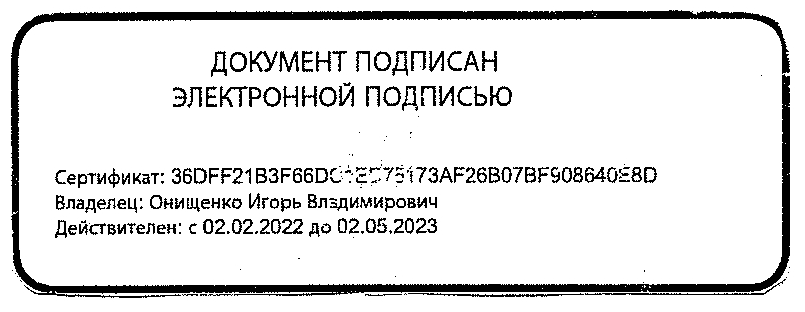 № разделаТема Кол-во часов1.Повторение22.Общие сведения о языке 2+13.Система языка. Культура речи54. Фонетика. Орфоэпия. Орфоэпические нормы35. Лексикология и фразеология. Лексические нормы8+16.Морфемика иСловообразование. Словообразовательные нормы27.Морфология. Морфологические нормы68.Орфография. Основные правила орфографии14+19.Речь. Речевое общение510.Текст. Информационно-смысловая переработка текста10+111.Повторение изученного  за год4№ разделаТема Кол-во часов1.Повторение22.Общие сведения о языке2+13.Язык и речь. Культура речи. Синтаксис. Синтаксические нормы16+14.Пунктуация. Основные правила пунктуации17+15.Функциональная стилистика. Культура речи23+16.Повторение изученного за год4Тематические блоки, темыОсновное содержаниеОсновные виды деятельности обучающихсяЦифровые образовательные ресурсыОбщие сведения о языке (5 ч)Общие сведения о языке (5 ч)Общие сведения о языке (5 ч)Язык как знаковая система. Основные функции языка. Лингвистика как наукаЗнаки неязыковые и языковые. Язык как система знаков особого рода. Языковые единицы и их отношение к знакам.Анализировать неязыковые знаки, выявлять характерные признаки знака. Сравнивать языковые и неязыковые знаки. Выявлять специфику языкового знака по сравнению с другими (неязыковыми) знаками (на отдельных примерах).1.5.1.1.1. Я сдам единый государственный экзамен (далее-ЕГЭ).Русский язык. Электронный образовательный ресурс «Я сдам ЕГЭ. Среднее общее образование. Учебный модуль по решению трудных заданий по учебному предмету «Русский язык» 10-11 классы, АО Издательство «Просвещение»Язык как средство общенияи формирования мысли.Русский язык как объект научного изученияВыступать перед аудиторией с докладом; представлять реферат, исследовательский проект на лингвистическую и другие темы; использовать образовательные информационно-коммуникационные инструменты и ресурсы для решения учебных задач11.5.1.1.1. Я сдам единый государственный экзамен (далее-ЕГЭ).Русский язык. Электронный образовательный ресурс «Я сдам ЕГЭ. Среднее общее образование. Учебный модуль по решению трудных заданий по учебному предмету «Русский язык» 10-11 классы, АО Издательство «Просвещение»Язык и культураВзаимосвязь языка и культуры. Отражение в русском языке традиционных российских духовно-нравственных ценностей, культуры русского и других народов России и мираОпознавать лексику с национально-культурным компонентом значения; лексику, отражающую традиционные российские духовно-нравственные ценности в художественных текстах и публицистике; объяснять значения данных лексических единиц с помощью лингвистических словарей (толковых, этимологических и др.). Комментировать фразеологизмы с точки зрения отражения в них культуры и истории русского народа (в рамках изученного)1.5.1.1.1. Я сдам единый государственный экзамен (далее-ЕГЭ).Русский язык. Электронный образовательный ресурс «Я сдам ЕГЭ. Среднее общее образование. Учебный модуль по решению трудных заданий по учебному предмету «Русский язык» 10-11 классы, АО Издательство «Просвещение»Русский язык — государственный язык Российской Федерации, средство межнационального обще- ния, национальный Внутренние и внешние функции русского языкаАнализировать текст статьи 68 Конституции Российской Федерации, ФЗ «О государственном языке Российской Федерации», ФЗ «О языках народов Российской Федерации».Комментировать функции русского языка как государственного языка Российской 1.5.1.1.1. Я сдам единый государственный экзамен (далее-ЕГЭ).Русский язык. Электронный образовательный ресурс «Я сдам ЕГЭ. Среднее общее образование. Учебный модуль по решению трудных заданий по учебному предмету «Русский язык» 10-11 классы, АО Издательство «Просвещение»1 Данный вид учебной деятельности предусматривается при изучении всех разделов и тем школьного курса русского языка 10—11 классов.1 Данный вид учебной деятельности предусматривается при изучении всех разделов и тем школьного курса русского языка 10—11 классов.1 Данный вид учебной деятельности предусматривается при изучении всех разделов и тем школьного курса русского языка 10—11 классов.язык русского народа, один из мировых языковФедерации и языка межнационального  общения народов России, одного их мировых языков (с опорой на статью 68 Консти-туции Российской Федерации, ФЗ «О государственном языке Российской Федерации», ФЗ «О языках народов Российской Федерации»)Формы существования русского национального языкаЛитературный язык, просторечие, народные говоры, профессиональные разновидности, жаргон, арго. Роль литературного языка в обществеРазличать и характеризовать основные признаки литературного языка, просторечия, народных говоров, профессиональных разновидностей, жаргона, арго.Выявлять особенности литературного языка в отличие от других форм существования русского литературного языка. Характеризовать роль русского литературного языка в обществе. Анализировать и оценивать текст (устный и письменный) с точки зрения уместности использования диалектной лексики, профессионализмов (с опорой на толковые словари, диалектные словари, «Толковый словарь живого великорусского языка» В. И. Даля), с точки зрения этичности употребления просторечных слов и выражений, жаргона.Использовать знания о формах существования русского национального языка в речевой практике1.5.1.1.1. Я сдам единый государственный экзамен (далее-ЕГЭ).Русский язык. Электронный образовательный ресурс «Я сдам ЕГЭ. Среднее общее образование. Учебный модуль по решению трудных заданий по учебному предмету «Русский язык» 10-11 классы, АО Издательство «Просвещение»Язык и речь. Культура речиЯзык и речь. Культура речиЯзык и речь. Культура речиСистема языка. Культура речи (5 ч) Система языка. Культура речи (5 ч) Система языка. Культура речи (5 ч) Система языка, её устройство, функционированиеЯзык как система. Единицы и уровни языка, их связи и отношения (повторение, обобщение)Характеризовать единицы разных уровней языка в предъявленном тексте, приводить примеры взаимосвязи между ними1.5.1.1.1. Я сдам единый государственный экзамен (далее-ЕГЭ).Русский язык. Электронный образовательный ресурс «Я сдам ЕГЭ. Среднее общее образование. Учебный модуль по решению трудных заданий по учебному предмету «Русский язык» 10-11 классы, АО Издательство «Просвещение»Культура речи как раздел лингвистики Основные аспекты культуры речи: нормативный, коммуникативный и этическийХарактеризовать понятие культуры речи и соответствующий раздел лингвистики.Комментировать аспекты (компоненты) культуры речи, приводить соответствующие примеры1.5.1.1.1. Я сдам единый государственный экзамен (далее-ЕГЭ).Русский язык. Электронный образовательный ресурс «Я сдам ЕГЭ. Среднее общее образование. Учебный модуль по решению трудных заданий по учебному предмету «Русский язык» 10-11 классы, АО Издательство «Просвещение»Языковая норма, её основные признаки и функции. Виды языковых норм.Качества хорошей речи Понятие нормы литературного языка. Норма обязательная и допускающая выбор (общее представление).Орфоэпические (произносительные и акцентологические), лексические, словообразовательные, грамматические (морфологические и синтаксические) нормы (обзор, общее представление). Орфографические и пунктуационные правила (обзор, общее пред-Различать виды норм русского литературного языка, приводить соответствующие примеры.Анализировать и характеризовать устный и письменный текст с точки зрения уместности, точности, ясности, выразительности речи, с точки зрения соблюдения этических норм.Использовать синонимические ресурсы русского языка для более точного выражения мысли и усиления выразительности речи.1.5.1.1.1. Я сдам единый государственный экзамен (далее-ЕГЭ).Русский язык. Электронный образовательный ресурс «Я сдам ЕГЭ. Среднее общее образование. Учебный модуль по решению трудных заданий по учебному предмету «Русский язык» 10-11 классы, АО Издательство «Просвещение»ставление). Стилистические нормы современного русского литературного языка (общее представление)Качества хорошей речи: коммуникативная целесообразность, уместность, точность, ясность, выразительность речи Осуществлять выбор наиболее точных языковых средств в соответствии со сферами и ситуациями речевого общения1.5.1.1.1. Я сдам единый государственный экзамен (далее-ЕГЭ).Русский язык. Электронный образовательный ресурс «Я сдам ЕГЭ. Среднее общее образование. Учебный модуль по решению трудных заданий по учебному предмету «Русский язык» 10-11 классы, АО Издательство «Просвещение»Основные виды словарейОсновные виды словарей. Толковый словарь. Словарь омонимов. Словарь иностранных слов. Словарь синонимов. Словарь антонимов. Словарь паронимов. Диалектный словарь. Фразеологический словарь. Словообразовательный словарь. Орфографический словарь. Орфоэпический словарь. Словарь грамматических трудностей. Комплексный словарь Характеризовать основные виды лингвистических словарей, их назначение.Комментировать строение словарной статьи основных словарей русского языка. Использовать основные лингвистические словари и справочники в учебной деятель-ности1.5.1.1.1. Я сдам единый государственный экзамен (далее-ЕГЭ).Русский язык. Электронный образовательный ресурс «Я сдам ЕГЭ. Среднее общее образование. Учебный модуль по решению трудных заданий по учебному предмету «Русский язык» 10-11 классы, АО Издательство «Просвещение»Фонетика. Орфоэпия. Орфоэпические нормы (3 ч)Фонетика. Орфоэпия. Орфоэпические нормы (3 ч)Фонетика. Орфоэпия. Орфоэпические нормы (3 ч)Фонетика и орфо-эпия как разделы лингвистики (повторение, обобщение). Изобразительно-выразительные средства фонетики (повторение, обобщение)Фонетика и орфоэпия как разделы лингвистики. Основные понятия фонетики (повторение, обобщение). Фонетический анализ слова. Изобразительно-выразительные средства фонетики: ассонанс, аллитерация Выполнять фонетический анализ слова.Определять изобразительно-выразительные средства фонетики в тексте, характеризовать их стилистическую роль1.5.1.1.1. Я сдам единый государственный экзамен (далее-ЕГЭ).Русский язык. Электронный образовательный ресурс «Я сдам ЕГЭ. Среднее общее образование. Учебный модуль по решению трудных заданий по учебному предмету «Русский язык» 10-11 классы, АО Издательство «Просвещение»Орфоэпические (произносительные и акцентологические) нормыОсновные нормы современного литературного произношения: произношение безударных гласных звуков, некоторых согласных, сочетаний согласных. Произношение некоторых грамматических форм. Особенности произношения иноязычных слов. Нормы ударения в современном русском языкеАнализировать и характеризовать особенности произношения безударных гласных звуков, некоторых согласных, сочетаний согласных, некоторых грамматических форм, иноязычных слов.Оценивать и корректировать высказывания с точки зрения соблюдения основных произносительных и акцентологических норм современного русского литературного языка.Соблюдать основные произносительные и акцентологические нормы современного русского литературного языка.Использовать орфоэпический словарь1.5.1.1.1. Я сдам единый государственный экзамен (далее-ЕГЭ).Русский язык. Электронный образовательный ресурс «Я сдам ЕГЭ. Среднее общее образование. Учебный модуль по решению трудных заданий по учебному предмету «Русский язык» 10-11 классы, АО Издательство «Просвещение»Лексикология и фразеология. Лексические нормы (8 ч)Лексикология и фразеология. Лексические нормы (8 ч)Лексикология и фразеология. Лексические нормы (8 ч)Лексикология и фразеология как разделы лингвистики (повторение, обобщение). Изобразительно-выразительные средства лексики (повторение, обобщение)Лексикология и фразеология как разделы лингвистики. Основные понятия лексикологии и фразеологии. Лексический анализ слова. Изобразительно-выразительные средства лексики: эпитет, метафора, метонимия, олицетворение, гипербола, сравнение (повторение, обобщение)Выполнять лексический анализ слова.Приводить примеры изобразительно-выразительных средств лексики.Анализировать и характеризовать текст с точки зрения использованных в нём изобразительно-выразительных средств лексики. Комментировать стилистическую роль использованных в тексте изобразительно-
выразительных средств лексики.Использовать толковый словарь1.5.1.1.1. Я сдам единый государственный экзамен (далее-ЕГЭ).Русский язык. Электронный образовательный ресурс «Я сдам ЕГЭ. Среднее общее образование. Учебный модуль по решению трудных заданий по учебному предмету «Русский язык» 10-11 классы, АО Издательство «Просвещение»Основные лексические нормы современного русского литературного языкаВыбор слова в зависимости от его лексического значения. Многозначные слова и омонимы, их употребление. Синонимы, антонимы, паронимы и их употребление. Иноязычные слова и их употребление. Выбор слова в зависимости от его лексической сочетаемости. Речевая избыточность как нарушение лексической нормы (тавтология, плеоназм)Определять лексическое значение слова. Различать многозначные слова и омонимы, употреблять их в соответствии с лексическими значениями.Подбирать синонимы и антонимы к слову, строить синонимические ряды. Сравнивать слова, входящие в синонимическую/антонимическую пару, синонимический ряд, характеризовать их значения. Выбирать нужное слово из ряда синонимов.Различать паронимы, определять их лексические значения.Употреблять синонимы, антонимы, паронимы в соответствии с их лексическими значениями.Употреблять слово с учётом его лексической сочетаемости.Употреблять иноязычные слова с учётом коммуникативной целесообразности.Анализировать, оценивать и корректировать высказывания (в том числе собственные) с точки зрения соблюдения лексических норм современного русского литературного языка.Анализировать текст с точки зрения речевой избыточности. Корректировать текст с целью устранения плеоназма и тавтологии.Использовать толковый словарь, словарь омонимов, словарь иностранных слов, словарь синонимов, словарь антонимов, словарь паронимов1.5.1.1.1. Я сдам единый государственный экзамен (далее-ЕГЭ).Русский язык. Электронный образовательный ресурс «Я сдам ЕГЭ. Среднее общее образование. Учебный модуль по решению трудных заданий по учебному предмету «Русский язык» 10-11 классы, АО Издательство «Просвещение»Функционально-стилистическая окраска словаФункционально-стилистическая окраска слова. Лексика общеупотребительная, разговорная и книжная; особенности использования.Особенности употребления просторечных, жаргонных 
и диалектных словРазличать слова, соответствующие нормам литературного языка (стилистически нейтральные, книжные, разговорные), и слова, не соответствующие нормам литературного словоупотребления (просторечные слова, диалектизмы, жаргонизмы).Характеризовать слово с точки зрения функционально-стилистической окраски.Анализировать, оцениватьи корректировать высказывания с точки зрения использования книжных и разговорных, просторечных слов, диалектизмов и жаргонизмов.Употреблять функционально-стилистически окрашенные слова с учётом речевой ситуации.Использовать толковый словарь, диалектные словари, «Толковый словарь живого великорусского языка» В. И. Даля1.5.1.1.1. Я сдам единый государственный экзамен (далее-ЕГЭ).Русский язык. Электронный образовательный ресурс «Я сдам ЕГЭ. Среднее общее образование. Учебный модуль по решению трудных заданий по учебному предмету «Русский язык» 10-11 классы, АО Издательство «Просвещение»Экспрессивно-стилистическая окраска слова Нейтральная, высокая, сниженная лексика. Эмоционально-оценочная окраска слова (неодобрительное, ласкательное, шутливое и пр.). Уместность использования эмоционально-оценочной лексикиРазличать устаревшую и новую лексику, высокие (торжественные) и сниженные слова и словосочетания.Анализировать устный и письменный текст с точки зрения уместности использования в нём высокой и сниженной лексики; эмоционально-оценочных слов.Употреблять экспрессивно-стилистическую, эмоционально-оценочную лексику с учётом речевой ситуации.Использовать толковый словарь1.5.1.1.1. Я сдам единый государственный экзамен (далее-ЕГЭ).Русский язык. Электронный образовательный ресурс «Я сдам ЕГЭ. Среднее общее образование. Учебный модуль по решению трудных заданий по учебному предмету «Русский язык» 10-11 классы, АО Издательство «Просвещение»Фразеология русского языка (повторение, обобщение).Крылатые словаОсобенности употребления фразеологизмов и крылатых словОпределять значения фразеологических оборотов и крылатых слов.Употреблять фразеологические обороты и крылатые слова с учётом речевой ситуации.Анализировать, оценивать и корректировать высказывания (в том числе собственные) с точки зрения соблюдения лексических норм современного русского литературного языка.Использовать фразеологический словарь, словарь крылатых слов1.5.1.1.1. Я сдам единый государственный экзамен (далее-ЕГЭ).Русский язык. Электронный образовательный ресурс «Я сдам ЕГЭ. Среднее общее образование. Учебный модуль по решению трудных заданий по учебному предмету «Русский язык» 10-11 классы, АО Издательство «Просвещение»Морфемика и словообразование. Словообразовательные нормы (2 ч)Морфемика и словообразование. Словообразовательные нормы (2 ч)Морфемика и словообразование. Словообразовательные нормы (2 ч)Морфемикаи словообразование как разделы лингвистики (повторение, обобщение)Морфемика и словообразование как разделы лингвистики. Основные понятия морфемики и словообразования (повторение, обобщение).Морфемный и словообразовательный анализ словаВыполнять морфемный и словообразовательный анализ слова1.5.1.1.1. Я сдам единый государственный экзамен (далее-ЕГЭ).Русский язык. Электронный образовательный ресурс «Я сдам ЕГЭ. Среднее общее образование. Учебный модуль по решению трудных заданий по учебному предмету «Русский язык» 10-11 классы, АО Издательство «Просвещение»Словообразовательные нормы Словообразовательные трудности (обзор). Аббревиатуры инициальные, слоговые, состоящие из сочетания начальной части слова с целым словом и др. Род и склонение аббревиатурАнализировать и характеризовать высказывания (в том числе собственные) с точки зрения особенностей употребления аббревиатур.Соблюдать нормы употребления аббревиатур.Использовать школьный словообразовательный словарь1.5.1.1.1. Я сдам единый государственный экзамен (далее-ЕГЭ).Русский язык. Электронный образовательный ресурс «Я сдам ЕГЭ. Среднее общее образование. Учебный модуль по решению трудных заданий по учебному предмету «Русский язык» 10-11 классы, АО Издательство «Просвещение»Словообразовательные трудности (обзор). Аббревиатуры инициальные, слоговые, состоящие из сочетания начальной части слова с целым словом и др. Род и склонение аббревиатурАнализировать и характеризовать высказывания (в том числе собственные) с точки зрения особенностей употребления аббревиатур.Соблюдать нормы употребления аббревиатур.Использовать школьный словообразовательный словарь1.5.1.1.1. Я сдам единый государственный экзамен (далее-ЕГЭ).Русский язык. Электронный образовательный ресурс «Я сдам ЕГЭ. Среднее общее образование. Учебный модуль по решению трудных заданий по учебному предмету «Русский язык» 10-11 классы, АО Издательство «Просвещение»Морфология. Морфологические нормы (6 ч)Морфология. Морфологические нормы (6 ч)Морфология. Морфологические нормы (6 ч)Морфология как раздел лингвистики (повторение, обобщение)Основные понятия морфологии как раздела лингвистики. Морфологический анализ слова. Особенности употребления в тексте слов разных частей речи Выполнять морфологический анализ слова.Характеризовать особенности употребления в тексте слов разных частей речи, комментировать их стилистические функции1.5.1.1.1. Я сдам единый государственный экзамен (далее-ЕГЭ).Русский язык. Электронный образовательный ресурс «Я сдам ЕГЭ. Среднее общее образование. Учебный модуль по решению трудных заданий по учебному предмету «Русский язык» 10-11 классы, АО Издательство «Просвещение»Морфологические нормы современного русского литературного языка (общее представление)Основные нормы употребления имён существительных Морфологические нормы современного русского литературного языка (общее представление).Основные нормы образования и употребления форм имён существительных (формы именительного падежа множественного числа; родительного падежа единственного и множественного числа; род иноязычных слов)Анализировать и характеризовать особенности образования и употребления форм имён существительных.Оценивать и корректировать высказывания (в том числе собственные) с точки зрения соблюдения морфологических норм.Соблюдать основные нормы употребления имён существительных.Использовать словари грамматических трудностей, справочники 1.5.1.1.1. Я сдам единый государственный экзамен (далее-ЕГЭ).Русский язык. Электронный образовательный ресурс «Я сдам ЕГЭ. Среднее общее образование. Учебный модуль по решению трудных заданий по учебному предмету «Русский язык» 10-11 классы, АО Издательство «Просвещение»Основные нормы употребления имён прилагательныхОсновные нормы образования и употребления форм качественных имён прилагатель-ных (формы простой и составной сравнительной и превосходной степеней сравнения; краткая форма) Анализировать и характеризовать особенности образования и употребления форм степеней сравнения, краткой формы имени прилагательного. Оценивать и корректировать высказывания (в том числе собственные) с точки зрения соблюдения морфологических норм.Соблюдать основные нормы употребления имён прилагательных. Использовать словари грамматических трудностей, справочники 1.5.1.1.1. Я сдам единый государственный экзамен (далее-ЕГЭ).Русский язык. Электронный образовательный ресурс «Я сдам ЕГЭ. Среднее общее образование. Учебный модуль по решению трудных заданий по учебному предмету «Русский язык» 10-11 классы, АО Издательство «Просвещение»Основные нормы употребления имён числительных Основные нормы образования и употребления падежных форм количественных, порядковых и собирательных числительныхАнализировать и характеризовать образование и употребление падежных форм количественных, порядковых и собирательных числительных.Оценивать и корректировать высказывания (в том числе собственные) с точки зрения соблюдения морфологических норм. 
Употреблять имена числительные в соответствии с нормами современного русского литературного языка. Использовать словари грамматических трудностей, справочники1.5.1.1.1. Я сдам единый государственный экзамен (далее-ЕГЭ).Русский язык. Электронный образовательный ресурс «Я сдам ЕГЭ. Среднее общее образование. Учебный модуль по решению трудных заданий по учебному предмету «Русский язык» 10-11 классы, АО Издательство «Просвещение»Основные нормы употребления местоимений Нормы склонения и употребления личных местоимений и возвратного местоимения себяАнализировать и характеризовать особенности употребления формы 3-го лица личных местоимений, возвратного местоимения себя. Оценивать и корректировать высказывания (в том числе собственные) с точки зрения соблюдения морфологических норм. 
Употреблять личные местоимения и возвратное местоимение в соответствии с нормами современного русского литературного языка. Использовать словари грамматических трудностей, справочники1.5.1.1.1. Я сдам единый государственный экзамен (далее-ЕГЭ).Русский язык. Электронный образовательный ресурс «Я сдам ЕГЭ. Среднее общее образование. Учебный модуль по решению трудных заданий по учебному предмету «Русский язык» 10-11 классы, АО Издательство «Просвещение»Основные нормы употребления глаголов Основные нормы образования и употребления некоторых личных форм глагола (типа победить, убедить, выздороветь), возвратных и невозвратных глаголов; образования некоторых глагольных форм: форм прошедшего времени глаголов с суффиксом -ну-, форм повелительного наклоненияАнализировать и характеризовать особенности образования и употребления некоторых личных форм глагола, возвратных и невозвратных глаголов (в рамках изученного). Оценивать и корректировать высказывания (в том числе собственные) с точки зрения соблюдения морфологических норм. Соблюдать основные нормы употребления некоторых личных форм глагола, возвратных и невозвратных глаголов в соответствии с нормами современного русского литературного языка (в рамках изученного). Использовать словари грамматических трудностей, справочники 1.5.1.1.1. Я сдам единый государственный экзамен (далее-ЕГЭ).Русский язык. Электронный образовательный ресурс «Я сдам ЕГЭ. Среднее общее образование. Учебный модуль по решению трудных заданий по учебному предмету «Русский язык» 10-11 классы, АО Издательство «Просвещение»Орфография. Основные правила орфографии (14 ч)Орфография. Основные правила орфографии (14 ч)Орфография. Основные правила орфографии (14 ч)Орфография как раздел лингвистики (повторение, обобщение)Принципы и разделы русской орфографии. Орфографический анализ слова. Правописание морфем; слитные, дефисные и раздельные написания; употреб-ление прописных и строчных букв; правила переноса слов; правила графического сокращения слов Приводить примеры, иллюстрирующие принципы и разделы русской орфографии.Выполнять орфографический анализ слова.Соблюдать орфографические нормы.Использовать орфографические словари1.5.1.1.1. Я сдам единый государственный экзамен (далее-ЕГЭ).Русский язык. Электронный образовательный ресурс «Я сдам ЕГЭ. Среднее общее образование. Учебный модуль по решению трудных заданий по учебному предмету «Русский язык» 10-11 классы, АО Издательство «Просвещение»Правописание гласных и согласных в корне Правила правописания слов с безударными проверяемыми, непроверяемыми, чередующимися гласными в корне.Правила правописания слов с проверяемыми и непроверяемыми звонкими и глухими, непроизносимыми, удвоенными согласными в корне Сравнивать слова с орфограммами в корне. Осуществлять выбор правила, регулирующего верное написание гласных и согласных в корне.Выполнять орфографический анализ слов с орфограммами в корне.Анализировать текст с точки зрения соблюдения в нём орфографических правил. Применять орфографические правила в речевой практике.Использовать орфографические словари 1.5.1.1.1. Я сдам единый государственный экзамен (далее-ЕГЭ).Русский язык. Электронный образовательный ресурс «Я сдам ЕГЭ. Среднее общее образование. Учебный модуль по решению трудных заданий по учебному предмету «Русский язык» 10-11 классы, АО Издательство «Просвещение»Употребление разделительных ъ и ь Правила правописания словс разделительными ъ и ьСравнивать слова с разделительными ъ и ь. Осуществлять выбор правила, регулирующего написание слов с разделительными ъ и ь.Выполнять орфографический анализ слов с разделительными ъ и ь.Анализировать текст с точки зрения соблюдения в нём орфографических правил. Применять орфографические правила в речевой практике.Использовать орфографические словари1.5.1.1.1. Я сдам единый государственный экзамен (далее-ЕГЭ).Русский язык. Электронный образовательный ресурс «Я сдам ЕГЭ. Среднее общее образование. Учебный модуль по решению трудных заданий по учебному предмету «Русский язык» 10-11 классы, АО Издательство «Просвещение»Правописание приставок. Буквы ы — и после приставокПравила правописания слов с неизменяемыми приставками, приставками на -з (-с), приставками пре- и при-. Правила правописания слов с буквами ы — и после приставокСравнивать слова с неизменяемыми приставками, приставками на -з (-с), приставками пре- и при-, буквами ы — и после приставок. Осуществлять выбор правила, регулирующего написание слов с неизменяемыми приставками, приставками на -з (-с), приставками пре- и при-, буквами ы — и после приставок.1.5.1.1.1. Я сдам единый государственный экзамен (далее-ЕГЭ).Русский язык. Электронный образовательный ресурс «Я сдам ЕГЭ. Среднее общее образование. Учебный модуль по решению трудных заданий по учебному предмету «Русский язык» 10-11 классы, АО Издательство «Просвещение»Выполнять орфографический анализ слов с неизменяемыми приставками, приставкамина -з (-с), приставками пре- и при-, буквами ы — и после приставок. Анализировать текст с точки зрения соблюдения в нём орфографических правил. Применять орфографические правила в речевой практике.Использовать орфографические словари1.5.1.1.1. Я сдам единый государственный экзамен (далее-ЕГЭ).Русский язык. Электронный образовательный ресурс «Я сдам ЕГЭ. Среднее общее образование. Учебный модуль по решению трудных заданий по учебному предмету «Русский язык» 10-11 классы, АО Издательство «Просвещение»Правописание суффиксовПравила правописания суффиксов имён существительных, имён прилагательных, глаголов, причастий, деепричастий, наречийОсуществлять выбор правила, регулирующего написание имён существительных, имён прилагательных, глаголов, причастий, деепричастий, наречий с орфограммой в суффиксах.Выполнять орфографический анализ имён существительных, имён прилагательных, глаголов, причастий, деепричастий, наречий с орфограммой в суффиксах.Анализировать текст с точки зрения соблюдения в нём орфографических правил. Применять орфографические правила в речевой практике.Использовать орфографические словари1.5.1.1.1. Я сдам единый государственный экзамен (далее-ЕГЭ).Русский язык. Электронный образовательный ресурс «Я сдам ЕГЭ. Среднее общее образование. Учебный модуль по решению трудных заданий по учебному предмету «Русский язык» 10-11 классы, АО Издательство «Просвещение»Правописание н и нн в словах различных частей речиПравила правописания н и нн в именах существительных, именах прилагательных, глаголах, причастиях, наречияхСравнивать имена существительные, имена прилагательные, глаголы, причастия, наречия с н и нн в суффиксах.Осуществлять выбор правила, регулирующего написание н и нн в суффиксах имён существительных, имён прилагательных, глаголов, причастий, наречий.Выполнять орфографический анализ 
употреблённых в тексте имён существительных, имён прилагательных, глаголов, причастий, наречий с н и нн в суффиксах.Анализировать текст с точки зрения соблюдения в нём орфографических правил. Применять орфографические правила в речевой практике.Использовать орфографические словари1.5.1.1.1. Я сдам единый государственный экзамен (далее-ЕГЭ).Русский язык. Электронный образовательный ресурс «Я сдам ЕГЭ. Среднее общее образование. Учебный модуль по решению трудных заданий по учебному предмету «Русский язык» 10-11 классы, АО Издательство «Просвещение»Правописание н и нн в словах различных частей речиПравила правописания н и нн в именах существительных, именах прилагательных, глаголах, причастиях, наречияхСравнивать имена существительные, имена прилагательные, глаголы, причастия, наречия с н и нн в суффиксах.Осуществлять выбор правила, регулирующего написание н и нн в суффиксах имён существительных, имён прилагательных, глаголов, причастий, наречий.Выполнять орфографический анализ 
употреблённых в тексте имён существительных, имён прилагательных, глаголов, причастий, наречий с н и нн в суффиксах.Анализировать текст с точки зрения соблюдения в нём орфографических правил. Применять орфографические правила в речевой практике.Использовать орфографические словари1.5.1.1.1. Я сдам единый государственный экзамен (далее-ЕГЭ).Русский язык. Электронный образовательный ресурс «Я сдам ЕГЭ. Среднее общее образование. Учебный модуль по решению трудных заданий по учебному предмету «Русский язык» 10-11 классы, АО Издательство «Просвещение»Правописание не и ниПравила правописания слов с не и ни (не и ни в отрицательных и неопределённых местоимениях, наречиях при двойном отрицании, в восклицательных и вопросительных предложениях, устойчивых оборотах, сложноподчинённых предложениях с придаточными уступительными)Сравнивать примеры правописания не и ни. Разграничивать правила правописания не и ни. Осуществлять выбор правила, регулирующего верное написание не и ни.Выполнять орфографический анализ 
употреблённых в тексте примеров написания не и ни.Анализировать текст с точки зрения соблюдения орфографических правил. Применять орфографические правила в речевой практике.Использовать орфографические словари 1.5.1.1.1. Я сдам единый государственный экзамен (далее-ЕГЭ).Русский язык. Электронный образовательный ресурс «Я сдам ЕГЭ. Среднее общее образование. Учебный модуль по решению трудных заданий по учебному предмету «Русский язык» 10-11 классы, АО Издательство «Просвещение»Правописание окончаний имён существительных, имён прилагательных и глаголовПравила правописания 
безударных окончаний 
имён существительных, 
имён прилагательных 
и глаголов Сравнивать имена существительные, имена прилагательные, глаголы с безударными окончаниями. Осуществлять выбор правила, регулирующего верное написание имён существительных, имён прилагательных, глаголов с безударными окончаниями.Выполнять орфографический анализ 
употреблённых в тексте имён существительных, имён прилагательных, глаголов 
с безударными окончаниями.Анализировать текст с точки зрения соблюдения в нём орфографических правил. Применять орфографические правила 
в речевой практике.Использовать орфографические словари 1.5.1.1.1. Я сдам единый государственный экзамен (далее-ЕГЭ).Русский язык. Электронный образовательный ресурс «Я сдам ЕГЭ. Среднее общее образование. Учебный модуль по решению трудных заданий по учебному предмету «Русский язык» 10-11 классы, АО Издательство «Просвещение»Слитное, дефисное и раздельное написание слов Правила слитного, дефисного и раздельного написания сложных имён существительных, имён прилагательных, наречий, предлогов, союзов, частицСравнивать примеры слитного, дефисного 
и раздельного написания сложных имён существительных, имён прилагательных, наречий, предлогов, союзов, частиц. Осуществлять выбор правила, регулирующего слитное, дефисное и раздельное написание имён существительных, имён прилагательных, наречий, предлогов, союзов, частиц.Выполнять орфографический анализ примеров слитного, дефисного и раздельного написания употреблённых в тексте сложных имён существительных, имён прилагательных, наречий, предлогов, союзов, частиц. Анализировать текст с точки зрения соблюдения в нём орфографических правил. Применять орфографические правила.Использовать орфографические словари 1.5.1.1.1. Я сдам единый государственный экзамен (далее-ЕГЭ).Русский язык. Электронный образовательный ресурс «Я сдам ЕГЭ. Среднее общее образование. Учебный модуль по решению трудных заданий по учебному предмету «Русский язык» 10-11 классы, АО Издательство «Просвещение»Речь. Речевое общение (5 ч)Речь. Речевое общение (5 ч)Речь. Речевое общение (5 ч)Речь как деятельность. Виды речевой деятельности (повторение, обобщение) Виды речевой деятельности: чтение, аудирование, говорение, письмо. Основные особенности каждого вида речевой деятельности.Культура чтения, аудирования, говорения и письмаСоздавать устные монологические и диалогические высказывания различных типов и жанров.Употреблять языковые средства с учётом речевой ситуации (объём устных монологических высказываний — не менее 100 слов; объём диалогического высказывания — не менее 7—8 реплик)1.Выступать перед аудиторией с докладом; представлять реферат, исследовательский проект на лингвистическую и другие темы. Использовать образовательные информационно-коммуникационные инструменты и ресурсы для решения учебных задач.Использовать различные виды аудирования и чтения в соответствии с коммуникативной задачей, приёмы информационно-смысловой переработки прочитанных и прослушанных текстов, включая гипертекст, графику, инфографику и др. (объём текста для чтения — 450—500 слов; объём прослушанного или прочитанного текста для пересказа от 250 до 300 слов); объём сочинения — не менее 150 слов.1.5.1.1.1. Я сдам единый государственный экзамен (далее-ЕГЭ).Русский язык. Электронный образовательный ресурс «Я сдам ЕГЭ. Среднее общее образование. Учебный модуль по решению трудных заданий по учебному предмету «Русский язык» 10-11 классы, АО Издательство «Просвещение»Речевое общение и его виды. Основные сферы речевого общения. Речевая ситуация и её компоненты Общение как одна из главных потребностей человека. Роль общения в жизни человека. Виды речевого общения: официальное и неофициальное. Основные сферы речевого общения. Речевая ситуация и её компоненты (адресант и адресат; мотивы и цели, предмет и тема речи; условия общения) Иметь представление о нормах речевого поведения в официальных и неофициальных ситуациях общения.Учитывать в процессе речевого общения речевую ситуацию. Выбирать речевую тактику и языковые средства с учётом речевой ситуации.Анализировать и оценивать речевые высказывания с точки зрения их соответствия ситуации общения, успешности в достижении прогнозируемого результата 1.5.1.1.1. Я сдам единый государственный экзамен (далее-ЕГЭ).Русский язык. Электронный образовательный ресурс «Я сдам ЕГЭ. Среднее общее образование. Учебный модуль по решению трудных заданий по учебному предмету «Русский язык» 10-11 классы, АО Издательство «Просвещение»Речевой этикет Основные функции речевого этикета (установление и поддержание контакта, демонстрация доброжелательности и вежливости, уважительного отношения говорящего к партнёру и др.). Устойчивые формулы русского речевого этикета применительно к различным ситуациям официального/неофициального общения, статусу адресанта/адресата 
и т. п.Характеризовать нормы речевого этикета применительно к различным ситуациям официального/неофициального общения, статусу адресанта/адресата и т. п. Использовать правила русского речевого этикета в социально-культурной, учебно-научной, официально-деловой сферах общения, в повседневном общении, интернет-коммуникации1.5.1.1.1. Я сдам единый государственный экзамен (далее-ЕГЭ).Русский язык. Электронный образовательный ресурс «Я сдам ЕГЭ. Среднее общее образование. Учебный модуль по решению трудных заданий по учебному предмету «Русский язык» 10-11 классы, АО Издательство «Просвещение»Публичное выступлениеПубличное выступление и его особенности. Тема, цель, основной тезис (основная мысль), план и композиция публичного выступления. Виды аргументации. Выбор языковых средств оформления публичного выступления с учётом его цели, особенностей адресата, ситуации общенияРазличать основные виды публичной речи по их основной цели. Анализировать образцы публичной речи с точки зрения её композиции, аргументации, языкового оформления, достижения поставленных коммуникативных задач. Выступать перед аудиторией сверстников с небольшой информационной, убеждающей речью1.5.1.1.1. Я сдам единый государственный экзамен (далее-ЕГЭ).Русский язык. Электронный образовательный ресурс «Я сдам ЕГЭ. Среднее общее образование. Учебный модуль по решению трудных заданий по учебному предмету «Русский язык» 10-11 классы, АО Издательство «Просвещение»Текст. Информационно-смысловая переработка текста (10 ч)Текст. Информационно-смысловая переработка текста (10 ч)Текст. Информационно-смысловая переработка текста (10 ч)Текст, его основные признаки (повторение, обобщение)Цельность, членимость, относительная законченность текста.Связность текста. Способы связи предложений и абзацев в тексте. Средства связи предложений и абзацев в тексте: лексические, морфологические, синтаксические (повторение, обобщение)Характеризовать текст с точки зрения соответствия основным признакам.Выявлять способы и средства связи предложений и абзацев в тексте.Использовать знание признаков текста в процессе его создания и корректировки 1.5.1.1.1. Я сдам единый государственный экзамен (далее-ЕГЭ).Русский язык. Электронный образовательный ресурс «Я сдам ЕГЭ. Среднее общее образование. Учебный модуль по решению трудных заданий по учебному предмету «Русский язык» 10-11 классы, АО Издательство «Просвещение»Логико-смысловые отношения между предложениями в тексте (общее представление)Причинно-следственные отношения между предложениями в тексте (приведение доводов и примеров, выведение следствия и др.).Отношения сопоставления и противопоставления (аналогия, антитеза)Выявлять логико-смысловые отношения между предложениями в тексте.Характеризовать логико-смысловые отношения между предложениями в тексте.Корректировать текст с учётом знаний о логико-смысловых отношениях между предложениями в тексте 1.5.1.1.1. Я сдам единый государственный экзамен (далее-ЕГЭ).Русский язык. Электронный образовательный ресурс «Я сдам ЕГЭ. Среднее общее образование. Учебный модуль по решению трудных заданий по учебному предмету «Русский язык» 10-11 классы, АО Издательство «Просвещение»Информативность текста. Виды информации в текстеТекст как информационное целое. Основная и дополнительная, фактуальная, концептуальная и подтекстовая информация текста.Тексты новой природы: гипертекст, графика, инфографика и др.Анализировать и комментировать основную и дополнительную, явную и скрытую (подтекстовую) информацию текстов, воспринимаемых зрительно/на слух.Использовать разные формы предъявления информации1.5.1.1.1. Я сдам единый государственный экзамен (далее-ЕГЭ).Русский язык. Электронный образовательный ресурс «Я сдам ЕГЭ. Среднее общее образование. Учебный модуль по решению трудных заданий по учебному предмету «Русский язык» 10-11 классы, АО Издательство «Просвещение»Информационно-смысловая переработка текста.План. Тезисы. Конспект. Реферат. Аннотация. Отзыв. РецензияПлан простой и сложный; назывной, вопросный.Особенности тезисов, конспекта как вторичных текстов.Обязательные структурные компоненты реферата, аннотации. Реферат на основе одного или нескольких источников. Основные структурные компоненты отзыва, рецензииОсуществлять информационно-смысловую переработку прочитанного и прослушанного текста.Предъявлять информацию текста в форме плана (простого и сложного; назывного, вопросного), в форме тезисов, конспекта.Создавать реферат на основе одного или нескольких источников.Составлять аннотацию, отзыв, рецензию 1.5.1.1.1. Я сдам единый государственный экзамен (далее-ЕГЭ).Русский язык. Электронный образовательный ресурс «Я сдам ЕГЭ. Среднее общее образование. Учебный модуль по решению трудных заданий по учебному предмету «Русский язык» 10-11 классы, АО Издательство «Просвещение»Тематические блоки, темыОсновное содержаниеОсновные виды деятельности обучающихсяЦифровые образовательные ресурсыОбщие сведения о языке (2 ч) Общие сведения о языке (2 ч) Общие сведения о языке (2 ч) Культура речи 
в экологическом аспектеЭкология как наука, экология языка (общее представление). Культура речи как часть здоровой окружающей языковой среды. Проблемы речевой культуры в современном обществе (стилистические изменения в лексике, огрубление обиходно-разговорной речи, иноязычные заимствования и т. д.) (обзор, повторение, обобщение)Выражать в устной и письменной форме отношение к культуре языка (от уровня бытового общения до состояния литературного языка в целом).Анализировать, оценивать и комментировать уместность/неуместность употребления разговорной и просторечной лексики, сленга, жаргонизмов; оправданность/неоправданность употребления иноязычных заимствований; нарушения речевого этикета, этических норм в речевом общении и т. д.1.5.1.1.1. Я сдам единый государственный экзамен (далее-ЕГЭ).Русский язык. Электронный образовательный ресурс «Я сдам ЕГЭ. Среднее общее образование. Учебный модуль по решению трудных заданий по учебному предмету «Русский язык» 10-11 классы, АО Издательство «Просвещение»Язык и речь. Культура речиЯзык и речь. Культура речиЯзык и речь. Культура речиСинтаксис. Синтаксические нормы (16 ч)Синтаксис. Синтаксические нормы (16 ч)Синтаксис. Синтаксические нормы (16 ч)Синтаксис как раздел лингвистики (повторение, обобщение)Синтаксис как раздел лингвистики. Основные понятия синтаксиса. Синтаксический анализ словосочетания и предложения (повторение, обобщение) Выполнять синтаксический анализ словосочетания, простого и сложного предложения1.5.1.1.1. Я сдам единый государственный экзамен (далее-ЕГЭ).Русский язык. Электронный образовательный ресурс «Я сдам ЕГЭ. Среднее общее образование. Учебный модуль по решению трудных заданий по учебному предмету «Русский язык» 10-11 классы, АО Издательство «Просвещение»Изобразительно-выразительные средства синтаксисаИзобразительно-выразительные средства синтаксиса. Синтаксический параллелизм, парцелляция, вопросно-ответная форма изложения, градация, инверсия, лексический повтор, анафора, эпифора, антитеза; риторический вопрос, риторическое восклицание, риторическое обращение; многосоюзие, бессоюзие Определять изобразительно-выразительные средства синтаксиса русского языка 
(в рамках изученного).Характеризовать особенности употребления в тексте изобразительно-выразительных средств синтаксиса, комментировать их стилистические функции1.5.1.1.1. Я сдам единый государственный экзамен (далее-ЕГЭ).Русский язык. Электронный образовательный ресурс «Я сдам ЕГЭ. Среднее общее образование. Учебный модуль по решению трудных заданий по учебному предмету «Русский язык» 10-11 классы, АО Издательство «Просвещение»Синтаксические нормы. Основные нормы согласования сказуемого с подлежащим Порядок слов в предложении. Основные нормы согласования сказуемого с подлежащим, в состав которого входят слова множество, ряд, большинство, меньшинство; с подлежащим, выраженным количественно-именным сочетанием (двадцать лет, пять человек); имеющим в своём составе числительные, оканчивающиеся на один; имеющим в своём составе числительные два, три, четыре или числительное, оканчивающееся на два, три, четыре. Согласование сказуемого с подлежащим, имеющим при себе приложение (типа диван-кровать, озеро Байкал). Согласование сказуемого с подлежащим, выраженным аббревиатурой, заимствованным несклоняемым существительнымАнализировать, характеризовать и оценивать высказывания с точки зрения основных норм согласования сказуемого с подлежащим (в рамках изученного).Корректировать текст с точки зрения основных норм согласования сказуемого 
с подлежащим.Соблюдать синтаксические нормы.Использовать словари грамматических трудностей, справочники1.5.1.1.1. Я сдам единый государственный экзамен (далее-ЕГЭ).Русский язык. Электронный образовательный ресурс «Я сдам ЕГЭ. Среднее общее образование. Учебный модуль по решению трудных заданий по учебному предмету «Русский язык» 10-11 классы, АО Издательство «Просвещение»Порядок слов в предложении. Основные нормы согласования сказуемого с подлежащим, в состав которого входят слова множество, ряд, большинство, меньшинство; с подлежащим, выраженным количественно-именным сочетанием (двадцать лет, пять человек); имеющим в своём составе числительные, оканчивающиеся на один; имеющим в своём составе числительные два, три, четыре или числительное, оканчивающееся на два, три, четыре. Согласование сказуемого с подлежащим, имеющим при себе приложение (типа диван-кровать, озеро Байкал). Согласование сказуемого с подлежащим, выраженным аббревиатурой, заимствованным несклоняемым существительнымАнализировать, характеризовать и оценивать высказывания с точки зрения основных норм согласования сказуемого с подлежащим (в рамках изученного).Корректировать текст с точки зрения основных норм согласования сказуемого 
с подлежащим.Соблюдать синтаксические нормы.Использовать словари грамматических трудностей, справочники1.5.1.1.1. Я сдам единый государственный экзамен (далее-ЕГЭ).Русский язык. Электронный образовательный ресурс «Я сдам ЕГЭ. Среднее общее образование. Учебный модуль по решению трудных заданий по учебному предмету «Русский язык» 10-11 классы, АО Издательство «Просвещение»Основные нормы управленияОсновные нормы управления: правильный выбор падежной или предложно-падежной формы управляемого слова (разъяснение чего?, указал на что?; беспокоиться 
о чём?, но тревожиться 
за кого? и др.). Употребление производных предлогов благодаря, вопреки, ввиду, вследствие, за счётАнализировать, характеризовать и оценивать высказывания с точки зрения употребления падежной и предложно-падежной формы управляемого слова (в рамках изученного).Корректировать текст с точки зрения употребления падежной и предложно-падежной формы управляемого слова.Соблюдать синтаксические нормы.Использовать словари грамматических трудностей, справочники 1.5.1.1.1. Я сдам единый государственный экзамен (далее-ЕГЭ).Русский язык. Электронный образовательный ресурс «Я сдам ЕГЭ. Среднее общее образование. Учебный модуль по решению трудных заданий по учебному предмету «Русский язык» 10-11 классы, АО Издательство «Просвещение»Основные нормы употребления однородных членов предложенияОсновные нормы употребления однородных членов предложения (употребление в качестве однородных членов слов, обозначающих или родовые, или видовые понятия, близкие или сопоставимые понятия; учёт лексической сочетаемости слов, входящих в ряд однородных членов).Предложения с однородными членами, соединёнными двойными союзами Анализировать, характеризовать и оценивать высказывания с точки зрения особенностей употребления однородных членов предложения (в рамках изученного).Корректировать текст с точки зрения основных норм употребления однородных членов предложения.Соблюдать синтаксические нормы.Использовать словари грамматических трудностей, справочники1.5.1.1.1. Я сдам единый государственный экзамен (далее-ЕГЭ).Русский язык. Электронный образовательный ресурс «Я сдам ЕГЭ. Среднее общее образование. Учебный модуль по решению трудных заданий по учебному предмету «Русский язык» 10-11 классы, АО Издательство «Просвещение»Основные нормы употребления причастных и деепричастных оборотовОсновные нормы употребления причастных и деепричастных оборотов (недопустимость разрушения целостностипричастного оборота; единство субъекта действия для деепричастия и глагола и др.)Анализировать, характеризовать и оценивать высказывания с точки зрения основных норм употребления причастных и деепричастных оборотов (в рамках изученного).Корректировать текст с точки зрения основных норм употребления причастных и деепричастных оборотов.Соблюдать синтаксические нормы.Использовать словари грамматических трудностей, справочники 1.5.1.1.1. Я сдам единый государственный экзамен (далее-ЕГЭ).Русский язык. Электронный образовательный ресурс «Я сдам ЕГЭ. Среднее общее образование. Учебный модуль по решению трудных заданий по учебному предмету «Русский язык» 10-11 классы, АО Издательство «Просвещение»Основные нормы построения сложных предложений Основные нормы построения сложных предложений: сложноподчинённого предложения с  придаточным определительным(недопустимость отрыва имени существительного в главной части от придаточного определительного), с придаточным изъяснительным (с указательным словом и без указательного слова в главной части; неверное употребление местоимений при передаче косвенной речи и др.); сложного предложения с разными видами связи (использование союзов и союзных слов в соответствии с их значениями, недопустимость постановки рядом однозначных союзов (типа но и однако), недопустимость использования одинаковых союзов и союзных слов между частями одного сложного предложения и др.)Анализировать, характеризовать и оценивать высказывания с точки зрения основных норм построения сложных предложений (в рамках изученного).Корректировать текст с точки зрения основных норм построения сложных предложений.Соблюдать синтаксические нормы.Использовать словари грамматических трудностей, справочники1.5.1.1.1. Я сдам единый государственный экзамен (далее-ЕГЭ).Русский язык. Электронный образовательный ресурс «Я сдам ЕГЭ. Среднее общее образование. Учебный модуль по решению трудных заданий по учебному предмету «Русский язык» 10-11 классы, АО Издательство «Просвещение»Пунктуация. Основные правила пунктуации (17 ч)Пунктуация. Основные правила пунктуации (17 ч)Пунктуация. Основные правила пунктуации (17 ч)Пунктуация как раздел лингвистики (повторение, обобщение)Пунктуация как раздел лингвистики. Принципы и разделы русской пунктуации. Знаки препинания и их функции. Знаки препинания в конце предложений; знаки препинания внутри простого предложения; знаки препинания между частями сложного предложения; знаки препинания при передаче чужой речи. Сочетание знаков препинания. Пунктуационный анализ предложения (повторение, обобщение)Выполнять пунктуационный анализ предложения.Соблюдать правила пунктуации.Использовать справочники по пунктуации1.5.1.1.1. Я сдам единый государственный экзамен (далее-ЕГЭ).Русский язык. Электронный образовательный ресурс «Я сдам ЕГЭ. Среднее общее образование. Учебный модуль по решению трудных заданий по учебному предмету «Русский язык» 10-11 классы, АО Издательство «Просвещение»Знаки препинания между подлежащим и сказуемым Правила постановки тире между подлежащим и сказуемым, выраженными разными частями речиАнализировать предложение и осуществлять выбор правила, регулирующего постановку тире между подлежащим и сказуемым. Анализировать и характеризовать текст с точки зрения соблюдения пунктуационных правил современного русского литературного языка (в рамках изученного).Соблюдать правила пунктуации.Использовать справочники по пунктуации1.5.1.1.1. Я сдам единый государственный экзамен (далее-ЕГЭ).Русский язык. Электронный образовательный ресурс «Я сдам ЕГЭ. Среднее общее образование. Учебный модуль по решению трудных заданий по учебному предмету «Русский язык» 10-11 классы, АО Издательство «Просвещение»Знаки препинания 
в предложениях 
с однородными членами Правила постановки знаков препинания в предложениях с однородными членами, соединёнными одиночными, двойными, повторяющимися и неповторяющимися союзами. Знаки препинания в предложениях с обобщающим словом при однородных членахАнализировать предложение и осуществлять выбор правила, регулирующего постановку знаков препинания в предложениях с однородными членами.Анализировать и характеризовать текст с точки зрения соблюдения пунктуационных правил современного русского литературного языка (в рамках изученного).Соблюдать правила пунктуации.Использовать справочники по пунктуации1.5.1.1.1. Я сдам единый государственный экзамен (далее-ЕГЭ).Русский язык. Электронный образовательный ресурс «Я сдам ЕГЭ. Среднее общее образование. Учебный модуль по решению трудных заданий по учебному предмету «Русский язык» 10-11 классы, АО Издательство «Просвещение»Знаки препинания при обособлении Правила постановки знаков препинания в предложениях с обособленными определениями, приложениями, дополнениями, обстоятельствами, уточняющими членамиАнализировать предложение и осуществлять выбор правила, регулирующего постановку знаков препинания в предложениях с обособленными определениями, приложениями, дополнениями, обстоятельствами, уточняющими членами.Анализировать и характеризовать текст с точки зрения соблюдения пунктуационных правил современного русского литературного языка (в рамках изученного).Соблюдать правила пунктуации.Использовать справочники по пунктуации1.5.1.1.1. Я сдам единый государственный экзамен (далее-ЕГЭ).Русский язык. Электронный образовательный ресурс «Я сдам ЕГЭ. Среднее общее образование. Учебный модуль по решению трудных заданий по учебному предмету «Русский язык» 10-11 классы, АО Издательство «Просвещение»Знаки препинания в предложениях с вводными конструкциями, обращениями, междометиямиПравила постановки знаков препинания в предложениях с вводными конструкциями, обращениями, междометиямиАнализировать предложение и осуществлять выбор правила, регулирующего постановку знаков препинания в предложениях с вводными конструкциями, обращениями, междометиями.Анализировать и характеризовать текст с точки зрения соблюдения пунктуационных правил современного русского литературного языка (в рамках изученного).Соблюдать правила пунктуации.Использовать справочники по пунктуации1.5.1.1.1. Я сдам единый государственный экзамен (далее-ЕГЭ).Русский язык. Электронный образовательный ресурс «Я сдам ЕГЭ. Среднее общее образование. Учебный модуль по решению трудных заданий по учебному предмету «Русский язык» 10-11 классы, АО Издательство «Просвещение»Знаки препинания в сложном предложении Правила постановки знаков препинания в сложносочинённом, сложноподчинённом, бессоюзном сложном предложенияхАнализировать предложение и осуществлять выбор правила, регулирующего постановку знаков препинания в сложносочинённом, сложноподчинённом, бессоюзном сложном предложениях.Анализировать и характеризовать текст с точки зрения соблюдения пунктуационных правил современного русского литературного языка (в рамках изученного).Соблюдать правила пунктуации.Использовать справочники по пунктуации1.5.1.1.1. Я сдам единый государственный экзамен (далее-ЕГЭ).Русский язык. Электронный образовательный ресурс «Я сдам ЕГЭ. Среднее общее образование. Учебный модуль по решению трудных заданий по учебному предмету «Русский язык» 10-11 классы, АО Издательство «Просвещение»Знаки препинания в сложном предложении с разными видами связи Правила постановки знаков препинания в сложном предложении с разными видами связиАнализировать предложение и осуществлять выбор правила, регулирующего постановку знаков препинания в сложном предложении с разными видами связи.Анализировать и характеризовать текст с точки зрения соблюдения пунктуационных правил современного русского литературного языка (в рамках изученного).Соблюдать правила пунктуации.Использовать справочники по пунктуации1.5.1.1.1. Я сдам единый государственный экзамен (далее-ЕГЭ).Русский язык. Электронный образовательный ресурс «Я сдам ЕГЭ. Среднее общее образование. Учебный модуль по решению трудных заданий по учебному предмету «Русский язык» 10-11 классы, АО Издательство «Просвещение»Знаки препинания при передаче чужой речиПравила пунктуационного оформления предложений с прямой речью, косвенной речью, диалогом, цитатойАнализировать предложение и осуществлять выбор правила, регулирующего оформление предложений с прямой речью, косвенной речью, диалогом, цитатой.Анализировать и характеризовать текст с точки зрения соблюдения пунктуационных правил современного русского литературного языка (в рамках изученного).Соблюдать правила пунктуации.Использовать справочники по пунктуации1.5.1.1.1. Я сдам единый государственный экзамен (далее-ЕГЭ).Русский язык. Электронный образовательный ресурс «Я сдам ЕГЭ. Среднее общее образование. Учебный модуль по решению трудных заданий по учебному предмету «Русский язык» 10-11 классы, АО Издательство «Просвещение»Функциональная стилистика. Культура речи (23 ч)Функциональная стилистика. Культура речи (23 ч)Функциональная стилистика. Культура речи (23 ч)Функциональная стилистика как раздел лингвистики Стилистическая норма (повторение, обобщение). Понятие о функциональной стилистике. Функциональные разновидности языка: разговорная речь, функциональные стили (научный, официально-деловой, публицистический), язык художественной литературы (обзор)Характеризовать классификационные признаки выделения функциональных разновидностей языка. Анализировать текст с точки зрения принадлежности к той или иной функциональной разновидности языка1.5.1.1.1. Я сдам единый государственный экзамен (далее-ЕГЭ).Русский язык. Электронный образовательный ресурс «Я сдам ЕГЭ. Среднее общее образование. Учебный модуль по решению трудных заданий по учебному предмету «Русский язык» 10-11 классы, АО Издательство «Просвещение»Разговорная речь Разговорная речь, сфера её использования, назначение.Основные признаки разговорной речи: неофициальность, экспрессивность, неподготовленность, преимущественно диалогическая форма. Фонетические, интонационные, лексические, морфологические, синтаксические особенности разговорной речиОтличать разговорную речь от других функциональных разновидностей языка. Анализировать и комментировать примеры разговорной речи с точки зрения специфики использования фонетических и интонационных особенностей, лексических, морфологических, синтаксических средств. Сопоставлять и сравнивать разговорную речь с текстами других функциональных разновидностей языка с точки зрения их внеязыковых и лингвистических особенностей 1.5.1.1.1. Я сдам единый государственный экзамен (далее-ЕГЭ).Русский язык. Электронный образовательный ресурс «Я сдам ЕГЭ. Среднее общее образование. Учебный модуль по решению трудных заданий по учебному предмету «Русский язык» 10-11 классы, АО Издательство «Просвещение»Основные жанры разговорной речи: устный рассказ, беседа, спор (обзор)Содержательные, композиционные, языковые особенности устного рассказа, беседы, спора и др.Характеризовать содержательные, композиционные, языковые особенности устного рассказа, беседы, спора.Принимать участие в беседах, разговорах, спорах, соблюдая нормы речевого поведения; создавать устные рассказы1.5.1.1.1. Я сдам единый государственный экзамен (далее-ЕГЭ).Русский язык. Электронный образовательный ресурс «Я сдам ЕГЭ. Среднее общее образование. Учебный модуль по решению трудных заданий по учебному предмету «Русский язык» 10-11 классы, АО Издательство «Просвещение»Научный стиль Научный стиль, сфера его использования, назначение. Основные признаки научного стиля: отвлечённость, логичность, точность, объективность изложения. Лексические, морфологические, синтаксические особенности научного стиля. Основные подстили научного стиля: собственно научный, научно-справочный, учебно-научный, научно-популярныйРаспознавать тексты научного стиля.Анализировать и комментировать научные (учебно-научные, научно-справочные и научно-популярные) тексты с точки зрения специфики использования лексических, морфологических, синтаксических средств. Сравнивать научные (учебно-научные и научно-популярные) тексты с текстами других функциональных стилей, а также с разговорной речью, языком художественной литературы 1.5.1.1.1. Я сдам единый государственный экзамен (далее-ЕГЭ).Русский язык. Электронный образовательный ресурс «Я сдам ЕГЭ. Среднее общее образование. Учебный модуль по решению трудных заданий по учебному предмету «Русский язык» 10-11 классы, АО Издательство «Просвещение»Основные жанры научного стиля (обзор) Основные жанры научного стиля (монография, диссертация, научная статья, реферат, словарь, справочник, учебник и учебное пособие, лекция, доклад и др.) (обзор)Распознавать тексты научного стиля: монографию, диссертацию, научную статью, реферат, словарь, справочник, учебник и учебное пособие, лекцию, доклад и др.Анализировать и комментировать учебно-научные, научно-популярные, научно-справочные тексты с точки зрения специфики использования лексических, морфологических, синтаксических средств.Создавать тексты научного стиля: доклад, реферат.Корректировать собственные тексты научного стиля1.5.1.1.1. Я сдам единый государственный экзамен (далее-ЕГЭ).Русский язык. Электронный образовательный ресурс «Я сдам ЕГЭ. Среднее общее образование. Учебный модуль по решению трудных заданий по учебному предмету «Русский язык» 10-11 классы, АО Издательство «Просвещение»Официально-деловой стильОфициально-деловой стиль, сфера его использования, назначение. Основные признаки официально-делового стиля: точность, стандартизированность, стереотипность. Лексические, морфологические, синтаксические особенности официально-делового стиляРаспознавать тексты официально-делового стиля.Анализировать и комментировать тексты официально-делового стиля с точки зрения специфики использования лексических, морфологических, синтаксических средств. Сравнивать тексты официально-делового стиля с текстами других функциональных стилей, а также с разговорной речью, языком художественной литературы 1.5.1.1.1. Я сдам единый государственный экзамен (далее-ЕГЭ).Русский язык. Электронный образовательный ресурс «Я сдам ЕГЭ. Среднее общее образование. Учебный модуль по решению трудных заданий по учебному предмету «Русский язык» 10-11 классы, АО Издательство «Просвещение»Основные жанры официально-делового стиля (обзор)Основные жанры официально-делового стиля: закон, устав, приказ, расписка, заявление, доверенность; автобиография, характеристика, резюме и др. (обзор)Распознавать основные жанры официально-делового стиля: закон, устав, приказ, расписку, заявление, доверенность; автобиографию, характеристику, резюме.Извлекать информацию из текста закона (фрагмент), устава, приказа в соответствии 
с поставленной коммуникативной задачей, анализировать и комментировать её.Создавать тексты официально-делового стиля: расписку, автобиографию, характеристику, резюме.Корректировать собственные тексты официально-делового стиля1.5.1.1.1. Я сдам единый государственный экзамен (далее-ЕГЭ).Русский язык. Электронный образовательный ресурс «Я сдам ЕГЭ. Среднее общее образование. Учебный модуль по решению трудных заданий по учебному предмету «Русский язык» 10-11 классы, АО Издательство «Просвещение»Публицистический стильПублицистический стиль, сфера его использования, назначение. Основные признаки публицистического стиля: экспрессивность, призывность, оценочность. Лексические, морфологические, синтаксические особенности публицистического стиляРаспознавать тексты публицистического стиля.Анализировать и комментировать тексты публицистического стиля с точки зрения специфики использования лексических, морфологических, синтаксических средств.  Сравнивать тексты публицистического стиля с текстами других функциональных стилей, а также с разговорной речью, языком художественной литературы1.5.1.1.1. Я сдам единый государственный экзамен (далее-ЕГЭ).Русский язык. Электронный образовательный ресурс «Я сдам ЕГЭ. Среднее общее образование. Учебный модуль по решению трудных заданий по учебному предмету «Русский язык» 10-11 классы, АО Издательство «Просвещение»Основные жанры публицистического стиля (обзор)Основные жанры публицистического стиля: заметка, статья, репортаж, очерк, эссе, интервью и др. (обзор) Распознавать основные жанры публицистического стиля: заметку, статью, репортаж, очерк, эссе, интервью.Создавать тексты публицистического стиля (сочинение-рассуждение объёмом не менее 150 слов).Корректировать собственные тексты публицистического стиля (сочинение-рассуждение объёмом не менее 150 слов)1.5.1.1.1. Я сдам единый государственный экзамен (далее-ЕГЭ).Русский язык. Электронный образовательный ресурс «Я сдам ЕГЭ. Среднее общее образование. Учебный модуль по решению трудных заданий по учебному предмету «Русский язык» 10-11 классы, АО Издательство «Просвещение»Язык художественной литературы Язык художественной литературы и его отличия от других функциональных разновидностей языка. Основные признаки художественной речи: образность, широкое использование изобразительно-выразительных средств, языковых средств других функциональных разновидностей языка Распознавать тексты художественной литературы.Анализировать и комментировать тексты художественной литературы с точки зрения использованных изобразительно-выразительных средств1.5.1.1.1. Я сдам единый государственный экзамен (далее-ЕГЭ).Русский язык. Электронный образовательный ресурс «Я сдам ЕГЭ. Среднее общее образование. Учебный модуль по решению трудных заданий по учебному предмету «Русский язык» 10-11 классы, АО Издательство «Просвещение»ОценкаСодержание и речь. Г р а м о т н о с ть«5»1.С о д е р ж а н ие работы полностью соответствует теме.2.Фактические ошибки отсутствуют. 3.Содержание излагается последовательно4.Работа отличается богатством словаря, разнообразием используемых синтаксическихконструкций, точностью словоупотребления.5.Достигнуты стилевое единство и выразительность текста.В целом в работе допускается 1 недочет в содержании 1-2 речевых недочетаДопускаются:I орфографическая,или I пунктуационная,или 1 грамматическая ошибки«4»1.Содержание работы в основном соответствует теме (имеются незначительные отклонения от темы).2.Содержание в основном достоверно, но имеются единичные фактические неточности.3.Имеются незначительные нарушения последовательности в изложении мыслей.4.Лексический и грамматический строй речи достаточно разнообразен.5.Стиль работы отличается единством и достаточной выразительностью. В целом в работе допускается не более 2 недочетов в содержании и не более 3-4речевых недочетовДопускаются:2 орфографические и 2пунктуационные ошибки,или 1 орфографическая и 3пунктуационные ошибки,или 4 пунктуационные ошибки приотсутствии орфографическихошибок,а также 2 грамматические ошибки«3» 1.В работе допущены существенные отклонения.2.Работа достоверна в главном, но в ней имеются отдельные фактические неточности.3.Допущены отдельные нарушения последовательности изложения.4.Беден словарь и однообразны употребляемые синтаксические конструкции,встречается неправильное словоупотребление.5.Стиль работы не отличается единством, речь недостаточно выразительна.В целом в работе допускается не более 4 недочетов в содержании и 5 речевыхнедочетов.Допускаются:4 орфографические и 4пунктуационные ошибки,или 3 орф. и 5 пунк.,или 7 пунк. при отсутствии орфографических, а также 4грамматические ошибки.«2» 1.Работа не соответствует теме.2. Допущено много фактических неточностей.3.Нарушена последовательность мыслей во всех частях работы, отсутствует связьмежду ними, работа не соответствует плану.4.Крайне беден словарь, работа написана короткими однотипными предложениями со слабо выраженной связью между ними.5.Нарушено стилевое единство текста.6.В целом в работе допущено 6 недочетов и до 7 речевых недочетова также 7 грамматических ошибокДопускаются:7 орф. и 7 пунк. ошибок,или 6 орф. и 8 пунк.,или 5 орф. и 9 пунк.,или 9 пунк.,или 8 орф. и 5 пунк., словоупотребления.«1»Написано менее половины работы. Более 7 пунктуационных, более 7орфографических ощибок